Name of Journal: World Journal of Clinical CasesManuscript NO: 42936Manuscript Type: SYSTEMATIC REVIEWClinical significance of exosomes as potential biomarkers in cancerWong CH et al. Clinical significance of exosomesChi-Hin Wong, Yang-Chao ChenChi-Hin Wong, Yang-Chao Chen, School of Biomedical Sciences, Faculty of Medicine, The Chinese University of Hong Kong, Hong Kong, ChinaYang-Chao Chen, Shenzhen Research Institute, The Chinese University of Hong Kong, Shenzhen, ChinaORCID number: Chi-Hin Wong (0000-0002-9070-193X); Yang-Chao Chen (0000-0002-0249-3414).Author contributions: Chen YC and Wong CH wrote the paper.Conflict-of-interest statement: All the authors declare that they have no competing interests.PRISMA 2009 Checklist statement: The authors have read the PRISMA 2009 Checklist, and the manuscript was prepared and revised according to the PRISMA 2009 Checklist.Open-Access: This article is an open-access article that was selected by an in-house editor and fully peer-reviewed by external reviewers. It is distributed in accordance with the Creative Commons Attribution Non Commercial (CC BY-NC 4.0) license, which permits others to distribute, remix, adapt, build upon this work non-commercially, and license their derivative works on different terms, provided the original work is properly cited and the use is non-commercial. See: http://creativecommons.org/licenses/by-nc/4.0/Manuscript source: Invited manuscriptCorresponding author: Yang-Chao Chen, PhD, School of Biomedical Sciences, Faculty of Medicine, The Chinese University of Hong Kong, Hong Kong, China. yangchaochen@cuhk.edu.hkTelephone: +852-39431100Fax: +852-26035123Received: October 25, 2018Peer-review started: October 25, 2018First decision: November 28, 2018Revised: December 27, 2018Accepted: January 3, 2019 Article in press: January 3, 2019Published online: January 26, 2019AbstractBACKGROUND Exosomes are microvesicles, measuring 30-100 nm in diameter. They are widely distributed in body fluids, including blood, bile, urine and saliva. Cancer-derived exosomes carry a wide variety of DNA, RNA, proteins and lipids, and may serve as novel biomarkers in cancer.AIM To summarize the performance of exosomal biomarkers in cancer diagnosis and prognosis.Methods Relevant publications in the literature were identified by search of the “PubMed” database up to September 11, 2018. The quality of the included studies was assessed by QUADAS-2 and REMARK. For assessment of diagnostic biomarkers, 47 biomarkers and 2240 patients from 30 studies were included.Results Our results suggested that these exosomal biomarkers had excellent diagnostic ability in various types of cancer, with good sensitivity and specificity. For assessment of prognostic markers, 50 biomarkers and 4797 patients from 42 studies were included. We observed that exosomal biomarkers had prognostic values in overall survival, disease-free survival and recurrence-free survival. ConclusionExosomes can function as potential biomarkers in cancer diagnosis and prognosis.Key words: Exosome; Biomarker; Cancer; Diagnosis; Prognosis©The Author(s) 2019. Published by Baishideng Publishing Group Inc. All rights reserved.Core tip: Cancer-derived exosomes carry a wide variety of DNA, RNA, proteins and lipids, which may serve as novel biomarkers in cancer. The current systematic review and meta-analysis summarized the performance of exosomal biomarkers in cancer diagnosis and prognosis. We analyzed 47 diagnostic markers and 50 prognostic markers from 56 studies with various type of cancer. We found that exosomal biomarkers had both diagnostic and prognostic power in many cancers.Citation: Wong CH, Chen YC. Clinical significance of exosomes as potential biomarkers in cancer. World J Clin Cases 2019; 7(2): 171-190URL: https://www.wjgnet.com/2307-8960/full/v7/i2/171.htmDOI: https://dx.doi.org/10.12998/wjcc.v7.i2.171INTRODUCTIONCancer is the uncontrolled growth of cells and eventually leads to death. Cancer is the second cause of death, contributing to more than 8.8 million deaths every year[1,2]. Among various types of cancer, lung cancer, gastrointestinal cancers (GI cancer), including liver cancer, pancreatic cancer and colorectal cancer, and breast cancer are the most common cause of cancer-related death[2-4]. Although chemotherapy, targeted therapy, surgical recession and radiotherapy can effectively prolong survival of patients, the survival rate of cancer is still very low, especially in GI cancer, being less than 20%[2]. One of the major reasons is the late diagnosis of cancer, in which patients are already with advanced and metastatic tumors. As a result, no therapies can effectively kill the cancer cells. The situation is even worse in pancreatic cancers at distant stage, with 5-year survival rate of only 3%[2]. Since more than half of the patients present with locally advanced or metastatic stage, early diagnosis and early treatment are fundamentally important for better prognosis. Therefore, many tumor makers have been developed, aiming at accurately detecting various types of cancer and monitoring the disease progression. Blood test of the tumor antigens carcinoembryonic antigen, carbohydrate antigen 19-9, and carbohydrate antigen 125 (known as CEA, CA19-9 and CA125 respectively) are commonly used for detection of many cancers, such as GI cancers, ovarian cancer and breast cancer[5-8]. However, the sensitivity of these cancer biomarkers is unsatisfactory[9-12]. Also, the fecal occult blood test of colorectal cancer and the invasion endoscopic detection of gastric and colon cancer represent a great inconvenience to the patients. Therefore, highly sensitive and non-invasive diagnostic markers are urgently needed for early detection of cancer.	Exosomes are microvesicles of 30-100 nm diameter, which are secreted by both normal cells and cancer cells. They are distributed in many body fluids such as blood, saliva and urine, and carry various types of biomolecules, including RNA, proteins and lipids, for inter-cellular communication[13-15]. During cancer development, cancer cells secrete more exosomes, with significant changes in composition[16-18]. These facilitate communication within the tumor environment, acquisition of drug resistance, and metastasis to distant organs[19-21]. Although many potential non-invasive biomarkers have been developed using liquid biopsy, such as serum and urine, studies have found that these biomarkers are commonly located in the exosomes[22,23]. Enriching these exosomal biomarkers could achieve a higher diagnostic and prognostic efficiency[24-26]. Thus, exosomal biomarkers can be novel targets in cancer diagnosis and prognosis.	The objective of this systemic review and meta-analysis is to evaluate the diagnostic and prognostic potential of exosomes in patients with various types of cancer, based on current available data. This information will help in the development of novel non-invasive biomarkers for sensitive and specific diagnosis and prognosis of cancer.MATERIALS AND METHODSSearch strategyElectronic literature search was performed using the PubMed database, without any language restriction. Articles related to exosomes in cancer from 2010 to September 11, 2018 were identified using the following key words: “exosome” and “cancer” and ““diagnosis” or “prognosis””.Inclusion and exclusion criteriaArticles were reviewed by their titles, key words, abstracts and full text to identify eligible studies. Eligible studies were included based on the following inclusion criteria: (1) The original article was related to exosomal diagnostic or prognostic markers in cancer; (2) At least 10 patients and 10 matched controls were enrolled in the study; (3) For diagnostic markers, enough information, such as specificity and sensitivity, was provided to construct 2 x 2 table [true positive (TP), true negative (TN), false positive (FP), false negative (FN)]; and (4) For prognostic markers, enough information was provided to estimate the hazard ratios (HRs) and confidence intervals (CIs). The exclusion criteria were as follows: (1) Duplicate articles; (2) Review articles, abstracts, comments, letters, case-report; (3) Fundamental research or animal study; (4) Diagnostic or prognostic marker that was not specific to exosome; (5) Sample size was less than 10; (6) Performance of the biomarker was not statistically significant; or (7) Incomplete information to estimate diagnostic or prognostic accuracy.Data extractionTwo reviewers (Chi-Hin Wong and Yang-Chao Chen) independently reviewed and extracted the data from the eligible studies according to the listed criteria. Any disagreement was resolved by consensus among the authors. The following data from included studies were extracted: first author’s name, year of publication, sample size, cancer type, country of origin, source of exosome, isolation method of exosome, and detection method of biomarkers. For diagnostic studies, data for the cut-off value of tested targets, sensitivity, specificity, and area under the receiver operating characteristics curve (ROC) were also extracted. For prognostic studies, data for survival analysis, cut-off value, multivariable HR and its 95%CI were extracted. If odds ratio (OR) was reported, OR was converted to relative risk using the formula introduced by Zhang and Yu[27]. If either OR or HR was not reported, the method introduced by Tierney et al[28] was used to estimate the HR and its 95%CI from a Kaplan-Meier plot.Quality assessmentFor diagnostic studies, the Quality Assessment of Diagnostic Accuracy Studies (QUADAS-2) was used to assess the quality of studies for the meta-analysis[29]. Briefly, 14 questions covering the patient selection, patient flow, index test and reference standard test were applied to each study and an answer of “Yes”, “No” or “Unclear” was given to each study. Only answers of “Yes” were given a score.  For prognostic study, the quality of studies was assessed according to reporting recommendations for tumor marker prognostic studies (REMARK)[30]. Briefly, a checklist of 20 items was generated, covering patients’ characteristics, samples’ source and storage, assay methods, statistical analysis, and data interpretation. A score was given when the study fulfilled the requirement of each item.Statistical analysisThe statistical analysis of the diagnostic performance of biomarkers was performed using Meta-DiSc 1.4[31]. The 2 x 2 table of each study was used to assess the pooled sensitivity, specificity, positive likelihood ratio (PLR) and negative likelihood ratio (NLR). Also, the summary receiver operating characteristic (SROC) curve was plotted; the area under the curve (AUC) was calculated and Q* index was estimated to assess the overall performance in cancer diagnosis. An AUC of 0.5 suggested no diagnostic ability; 0.7-0.8 suggested acceptable diagnostic performance; 0.8-0.9 was considered excellent, and 0.9-1.0 suggested outstanding performance[32]. Q* was defined at a point in which sensitivity and specificity are equal. For statistical analysis of the prognostic performance of biomarkers, forest plots were constructed using the HR and its 95%CI of each biomarker to assess the overall prognostic performance of biomarkers on overall survival (OS), disease-free survival (DFS) and recurrence-free survival (RFS). Graphpad Prism 6 was used in constructing the forest plots. To elevate the heterogeneity between studies, Cochran-Q test and inconsistency index (I2) statistics were calculated[33,34]. P-value of < 0.05 for Cochran-Q test or I2 >50% suggested the presence of heterogeneity.RESULTSLiterature searchInitially, 1233 articles were identified based on the search strategies. Based on title and abstract screening, 705 were not related to exosome biomarkers in cancer diagnosis or prognosis, and 287 were review articles. Upon further full-text review, 56 studies were basic studies, 42 studies with sample size less than 10 in either group (test group or control group), 12 studies analyzed the performance of combined markers, 70 studies did not provide enough information for analysis, and 5 studies were without statistical significance. Finally, 56 eligible studies were included for systematic review (Figure 1). Of these, 22 candidate studies were related to diagnosis, 34 candidate studies were related to prognosis, and 8 studies were related to both diagnosis and prognosis.Assessment of study qualityFor diagnostic studies, the QUADAS-2 system was used to assess the study quality (Figure 2A). Most of the studies on diagnosis were with moderate-to-high quality, revealed by low risk of publication bias. However, there may be risk of bias in “patient selection” and “flow and timing”. This may due to control-based design in most of the studies. Also, time between the index test and the reference test is poorly reported. Importantly, many studies did not provide enough information on how the patients were selected and classified. Patients excluded from the 2 x 2 table were often observed in some studies. 	The REMARK system was used to assess the quality of prognostic studies (Figure 2B). Most of the studies (> 90%) clearly stated the objective, biomarkers examined, source of exosomes, and methodology of isolation and detection. Also, most of the studies clearly defined the clinical endpoints and the period of the follow-up time. However, details in patient’s characteristics during the follow-up period, such as the use of post-operative adjuvant therapy which significantly affects the OS and DFS, were lacking in most of the studies. Importantly, some studies did not clearly report the clinicpathological characteristics of the patients enrolled. Also, some studies did not show the relationship of the tested biomarkers to prognostic variables, including tumor stages and tumor differentiation. Twelve prognostic marker studies did not perform univariable or multivariable analysis. Twenty-eight of the enrolled studies reported multivariable analysis in prognostic markers, but only five studies clearly stated the adjustment factors.Diagnostic markersDiagnostic markers from 30 studies were included in the meta-analysis (Table 1). More than a half of these studies were related to GI cancers (4 studies were about colon cancer; 5 studies were related to liver cancer; 4 studies were about pancreatic or pancreatobiliary tract cancer; and 4 studies were related to gastric cancer). A total of 2240 patients were included in the meta-analysis, with 12 studies having enrolled < 50 patients, 16 studies having enrolled 50-100 patients, and 6 studies having enrolled > 100 patients. There were 47 diagnostic biomarkers analyzed in the meta-analysis. There were 42.6% of the biomarkers as miRNAs, followed by lncRNAs (36.2%) and proteins (19.1%). Notably, 6 studies analyzed the diagnostic performance of exosomal miR-21 in various types of cancer. Also, 61.3%, 16.1%, 12.9%, 3.2% and 3.2% of the biomarkers were detected in serum, plasma, urine, saliva and bile respectively.	Since a wide range of cancers was studied by different groups, we separated the diagnostic biomarkers according to cancer types and meta-analyzed cancer types with more than three biomarkers studied. Therefore, we focused on colorectal cancer (4 studies with 11 biomarkers), gastric cancer (4 studies with 5 biomarkers), pancreatic cancer (4 studies with 8 biomarkers), liver cancer (4 studies with 7 biomarkers), and prostate cancer (4 studies with 7 biomarkers (Figures 3-7). We observed that the pooled biomarkers had a good specificity of 0.87 but poor sensitivity of 0.57 in colorectal cancer diagnosis (Figure 3A and B). The PLR and NLR were 2.02 and 0.21 respectively (Figure 3C and D). The diagnostic OR was 20.35 (Figure 3E). Importantly, the AUC of the SROC curve was 0.89 and the Q* was 0.82 (Figure 3F). In diagnosis of gastric cancer, we observed that the pooled biomarkers had a good sensitivity of 0.77 and specificity of 0.73 with PLR, NLR, AUC of the SROC curve and Q* of 2.94, 0.32, 9.88, 0.84 and 0.77 respectively (Figure 4). For diagnosis of pancreatic cancer, we also observed the pooled biomarkers had an excellent sensitivity of 0.91 and specificity of 0.90 with PLR, NLR, AUC of the SROC curve and Q* of 6.35, 0.19, 40.71, 0.94 and 0.88 respectively (Figure 5). In liver cancer, the pooled biomarkers had a good diagnostic sensitivity of 0.76 and specificity of 0.80 with PLR, NLR, AUC of the SROC curve and Q* of 3.51, 0.32, 12.45, 0.85 and 0.78 respectively (Figure 6). The pooled biomarkers also had a good sensitivity of 0.77 and specificity of 0.79 in detecting prostate cancer with PLR, NLR, AUC of the SROC curve and Q* of 3.84, 0.28, 17.88, 0.88 and 0.80 respectively (Figure 7). The high sensitivity, specificity and Q* demonstrated that the pooled biomarkers could effectively discriminate cancer patients from healthy people or non-cancer patients.Prognostic markersPrognostic biomarkers from 42 studies were included in the systematic review (Table 2). In total, 4797 patients were represented among the studies, with 7 studies having enrolled < 50 patients, 15 studies having enrolled 50-100 patients, and 20 studies having enrolled >100 patients. There were 50 prognostic biomarkers analyzed in the systematic review, with 60% of the biomarkers being miRNAs, followed by lncRNAs (18%) and proteins (16%). Also, 50%, 43%, 2.4%, 2.4% and 2.4% of the biomarkers were detected in serum, plasma, bile, ascetic fluid and cell-free effusion supernatant respectively. For the included studies, 92.9%, 26.2% and 9.5% used OS, DFS and RFS respectively as the primary endpoints. In addition, a wide range of cancers was studied by the different groups. More than one-half of the included studies were related to GI cancers (11 studies were about colorectal or colon cancer, 5 studies were related to liver cancer, 5 studies were about pancreatic cancer, and 4 studies were related to gastric cancer). In this meta-analysis, we separated studies according to clinical endpoints and focused on cancer types with more than three biomarkers studied. For 13 biomarkers with OS reported in colon cancer, the pooled HR was 1.833 with I2 of 62.14% and P = 0.002 (Figure 8A). Also, for 5 biomarkers with DFS reported in colon cancer, the pooled HR was 3.035 with I2 of 0.00% and P = 0.536 (Figure 8B). Furthermore, for 4 biomarkers with RFS reported in colon cancer, the pooled HR was 1.645 with I2 of 89.61% and P = 0.000 (Figure 8C). Apart from colon cancer, for the 4 biomarkers with OS reported in gastric cancer, the pooled HR was 1.836 with I2 of 96.71 and P = 0.000 (Figure 9). In addition, for the 4 biomarkers with OS reported in pancreatic cancer, the pooled HR was 1.537 with I2 of 81.50 and P = 0.001 (Figure 10). For 5 biomarkers, the pooled HR was 1.828, I2 of 84.48% and P = 0.000 for prognosing OS in liver cancer (Figure 11). Also, 9 biomarkers with the pooled HR of 0.895, I2 of 89.50% and P = 0.000 were reported to function as prognostic biomarkers of OS in lung cancer (Figure 12). These results demonstrated that exosomes were associated with OS, DFS and RFS in various types of cancer.DISCUSSIONExosomes play important roles in cancer development via intercellular communication, promoting cell metastasis and developing drug resistance[19-21].  Importantly, exosomes are frequently secreted by the cancers and are widely distributed in many body fluids. Therefore, they can be detected in blood, saliva and urine. Exosomal biomarkers have better performance in cancer diagnosis and prognosis than liquid biopsy used alone[24-26]. However, the methods of isolating exosomes from liquid biopsy varies between studies. Ultracentrifugation or the use of commercial isolation kits are common methods in extracting exosomes. Ultracentrifugation gives highly pure exosomes but the isolation efficiency is relatively low; whereas, the use of commercial kits maximizes the efficiency with the loss of purity[95,96]. Therefore, a standardized protocol of detecting exosomal biomarkers is greatly needed. 	There are some limitations of our meta-analysis. We excluded studies that utilized combined biomarkers because this cannot tell the performance of individual biomarkers[97,98]. For example, a six-microRNA panel was developed for diagnosis of lung cancer but miR-409-3p, miR-425-5p and miR-584-5p were not significantly dysregulated in patients’ exosomes[98]. This may reduce the diagnostic performance of other biomarkers in the same panel. Since many of the individual biomarkers in the panel were significantly differentially expressed in cancer exosomes, further studies may be needed to explore the correlation of these potential biomarkers with patients’ characteristics and their performances in cancer diagnosis and prognosis. A further limitation is that we focused on exosomal markers only in cancer diagnosis and prognosis and excluded tissue-based biomarkers from this meta-analysis. In fact, many studies have reported that expression levels in exosomes and in tissues are highly associated[35,66]. This suggests that many exosomal markers can reflect the situation in cancer cells, and this notion has been developed for potential biomarkers in various cancers. Importantly, this strong association may also suggest that many tissue-based biomarkers can be developed into non-invasive exosomal biomarkers in cancer diagnosis. Notably, most of the included studies are retrospective, having been performed on stored samples. However, the main disadvantage of the retrospective study is its lack of complete clinicpathological information[30], which lowers the quality of study. Despite the above limitations, our meta-analysis indicates that exosomes can be potential biomarkers in cancer diagnosis and prognosis. Further large prospective studies are greatly needed to clarify the performance of exosomal biomarkers in cancer diagnosis and prognosis.ARTICLE HIGHLIGHTSResearch backgroundExosomes, which are widely distributed in body fluids, including blood, bile, urine and saliva, are microvesicles of 30-100 nm diameter in size. Cancer-derived exosomes carry a wide variety of DNA, RNA, proteins and lipids, and may serve as novel biomarkers in cancer.Research motivationExosomes may function as exosomal biomarkers in cancer diagnosis and prognosis.Research objectives To summarize the performance of exosomal biomarkers in cancer diagnosis and prognosis.Research methodsRelevant studies in the literature were identified using the PubMed database. QUADAS-2 and REMARK were used to assess the quality of the included studies. For diagnostic biomarkers, 47 biomarkers and 2240 patients from 30 studies were included.Research resultsThese exosomal biomarkers had excellent diagnostic ability in various types of cancer, with good sensitivity and specificity. A total of 50 biomarkers and 4797 patients from 42 studies were included for the prognostic markers. We observed that exosomal biomarkers had prognostic values in overall survival, disease-free survival and recurrence-free survival. Research conclusionsExosomes could be potential biomarkers in cancer diagnosis and prognosis.Research perspectivesFurther large prospective studies are needed to clarity the performance of exosomal biomarkers in cancer diagnosis and prognosis, through exosomes can be potential biomarkers in cancer diagnosis and prognosis. REFERENCES1 Bernard WS, Christopher PW. World Cancer Report. Geneva: World Health Organization, 20142 Siegel RL, Miller KD, Jemal A. Cancer statistics, 2018. CA Cancer J Clin 2018; 68: 7-30 [PMID: 29313949 DOI: 10.3322/caac.21442]3 Chen W, Sun K, Zheng R, Zeng H, Zhang S, Xia C, Yang Z, Li H, Zou X, He J. Cancer incidence and mortality in China, 2014. Chin J Cancer Res 2018; 30: 1-12 [PMID: 29545714 DOI: 10.21147/j.issn.1000-9604.2018.01.01]4 Ferlay J, Steliarova-Foucher E, Lortet-Tieulent J, Rosso S, Coebergh JW, Comber H, Forman D, Bray F. Cancer incidence and mortality patterns in Europe: estimates for 40 countries in 2012. Eur J Cancer 2013; 49: 1374-1403 [PMID: 23485231 DOI: 10.1016/j.ejca.2012.12.027]5 Duffy MJ. Tumor markers in clinical practice: a review focusing on common solid cancers. Med Princ Pract 2013; 22: 4-11 [PMID: 22584792 DOI: 10.1159/000338393]6 Locker GY, Hamilton S, Harris J, Jessup JM, Kemeny N, Macdonald JS, Somerfield MR, Hayes DF, Bast RC Jr. ASCO 2006 update of recommendations for the use of tumor markers in gastrointestinal cancer. J Clin Oncol 2006; 24: 5313-5327 [PMID: 17060676 DOI: 10.1200/JCO.2006.08.2644]7 He CZ, Zhang KH, Li Q, Liu XH, Hong Y, Lv NH. Combined use of AFP, CEA, CA125 and CAl9-9 improves the sensitivity for the diagnosis of gastric cancer. BMC Gastroenterol 2013; 13: 87 [PMID: 23672279 DOI: 10.1186/1471-230X-13-87]8 Gupta D, Lis CG. Role of CA125 in predicting ovarian cancer survival - a review of the epidemiological literature. J Ovarian Res 2009; 2: 13 [PMID: 19818123 DOI: 10.1186/1757-2215-2-13]9 Acharya A, Markar SR, Matar M, Ni M, Hanna GB. Use of Tumor Markers in Gastrointestinal Cancers: Surgeon Perceptions and Cost-Benefit Trade-Off Analysis. Ann Surg Oncol 2017; 24: 1165-1173 [PMID: 28008574 DOI: 10.1245/s10434-016-5717-y]10 Sørensen CG, Karlsson WK, Pommergaard HC, Burcharth J, Rosenberg J. The diagnostic accuracy of carcinoembryonic antigen to detect colorectal cancer recurrence - A systematic review. Int J Surg 2016; 25: 134-144 [PMID: 26700203 DOI: 10.1016/j.ijsu.2015.11.065]11 Shinkins B, Nicholson BD, Primrose J, Perera R, James T, Pugh S, Mant D. The diagnostic accuracy of a single CEA blood test in detecting colorectal cancer recurrence: Results from the FACS trial. PLoS One 2017; 12: e0171810 [PMID: 28282381 DOI: 10.1371/journal.pone.0171810]12 Chang CY, Huang SP, Chiu HM, Lee YC, Chen MF, Lin JT. Low efficacy of serum levels of CA 19-9 in prediction of malignant diseases in asymptomatic population in Taiwan. Hepatogastroenterology 2006; 53: 1-4 [PMID: 16506366]13 Beach A, Zhang HG, Ratajczak MZ, Kakar SS. Exosomes: an overview of biogenesis, composition and role in ovarian cancer. J Ovarian Res 2014; 7: 14 [PMID: 24460816 DOI: 10.1186/1757-2215-7-14]14 Li M, Zeringer E, Barta T, Schageman J, Cheng A, Vlassov AV. Analysis of the RNA content of the exosomes derived from blood serum and urine and its potential as biomarkers. Philos Trans R Soc Lond B Biol Sci 2014; 369:  [PMID: 25135963 DOI: 10.1098/rstb.2013.0502]15 Palanisamy V, Sharma S, Deshpande A, Zhou H, Gimzewski J, Wong DT. Nanostructural and transcriptomic analyses of human saliva derived exosomes. PLoS One 2010; 5: e8577 [PMID: 20052414 DOI: 10.1371/journal.pone.0008577]16 Riches A, Campbell E, Borger E, Powis S. Regulation of exosome release from mammary epithelial and breast cancer cells - a new regulatory pathway. Eur J Cancer 2014; 50: 1025-1034 [PMID: 24462375 DOI: 10.1016/j.ejca.2013.12.019]17 Palazzolo G, Albanese NN, DI Cara G, Gygax D, Vittorelli ML, Pucci-Minafra I. Proteomic analysis of exosome-like vesicles derived from breast cancer cells. Anticancer Res 2012; 32: 847-860 [PMID: 22399603]18 Sinha A, Ignatchenko V, Ignatchenko A, Mejia-Guerrero S, Kislinger T. In-depth proteomic analyses of ovarian cancer cell line exosomes reveals differential enrichment of functional categories compared to the NCI 60 proteome. Biochem Biophys Res Commun 2014; 445: 694-701 [PMID: 24434149 DOI: 10.1016/j.bbrc.2013.12.070]19 Milane L, Singh A, Mattheolabakis G, Suresh M, Amiji MM. Exosome mediated communication within the tumor microenvironment. J Control Release 2015; 219: 278-294 [PMID: 26143224 DOI: 10.1016/j.jconrel.2015.06.029]20 Li K, Chen Y, Li A, Tan C, Liu X. Exosomes play roles in sequential processes of tumor metastasis. Int J Cancer 2018 [PMID: 30155891 DOI: 10.1002/ijc.31774]21 Yu DD, Wu Y, Shen HY, Lv MM, Chen WX, Zhang XH, Zhong SL, Tang JH, Zhao JH. Exosomes in development, metastasis and drug resistance of breast cancer. Cancer Sci 2015; 106: 959-964 [PMID: 26052865 DOI: 10.1111/cas.12715]22 Gallo A, Tandon M, Alevizos I, Illei GG. The majority of microRNAs detectable in serum and saliva is concentrated in exosomes. PLoS One 2012; 7: e30679 [PMID: 22427800 DOI: 10.1371/journal.pone.0030679]23 Li Y, Zheng Q, Bao C, Li S, Guo W, Zhao J, Chen D, Gu J, He X, Huang S. Circular RNA is enriched and stable in exosomes: a promising biomarker for cancer diagnosis. Cell Res 2015; 25: 981-984 [PMID: 26138677 DOI: 10.1038/cr.2015.82]24 Liu L, Meng T, Yang XH, Sayim P, Lei C, Jin B, Ge L, Wang HJ. Prognostic and predictive value of long non-coding RNA GAS5 and mircoRNA-221 in colorectal cancer and their effects on colorectal cancer cell proliferation, migration and invasion. Cancer Biomark 2018; 22: 283-299 [PMID: 29630521 DOI: 10.3233/CBM-171011]25 Santasusagna S, Moreno I, Navarro A, Martinez Rodenas F, Hernández R, Castellano JJ, Muñoz C, Monzo M. Prognostic Impact of miR-200 Family Members in Plasma and Exosomes from Tumor-Draining versus Peripheral Veins of Colon Cancer Patients. Oncology 2018; 95: 309-318 [PMID: 30138915 DOI: 10.1159/000490726]26 Liu W, Hu J, Zhou K, Chen F, Wang Z, Liao B, Dai Z, Cao Y, Fan J, Zhou J. Serum exosomal miR-125b is a novel prognostic marker for hepatocellular carcinoma. Onco Targets Ther 2017; 10: 3843-3851 [PMID: 28814883 DOI: 10.2147/OTT.S140062]27 Zhang J, Yu KF. What's the relative risk? A method of correcting the odds ratio in cohort studies of common outcomes. JAMA 1998; 280: 1690-1691 [PMID: 9832001]28 Tierney JF, Stewart LA, Ghersi D, Burdett S, Sydes MR. Practical methods for incorporating summary time-to-event data into meta-analysis. Trials 2007; 8: 16 [PMID: 17555582 DOI: 10.1186/1745-6215-8-16]29 Whiting PF, Rutjes AW, Westwood ME, Mallett S, Deeks JJ, Reitsma JB, Leeflang MM, Sterne JA, Bossuyt PM; QUADAS-2 Group. QUADAS-2: a revised tool for the quality assessment of diagnostic accuracy studies. Ann Intern Med 2011; 155: 529-536 [PMID: 22007046 DOI: 10.7326/0003-4819-155-8-201110180-00009]30 Altman DG, McShane LM, Sauerbrei W, Taube SE. Reporting Recommendations for Tumor Marker Prognostic Studies (REMARK): explanation and elaboration. PLoS Med 2012; 9: e1001216 [PMID: 22675273 DOI: 10.1371/journal.pmed.1001216]31 Zamora J, Abraira V, Muriel A, Khan K, Coomarasamy A. Meta-DiSc: a software for meta-analysis of test accuracy data. BMC Med Res Methodol 2006; 6: 31 [PMID: 16836745 DOI: 10.1186/1471-2288-6-31]32 Mandrekar JN. Receiver operating characteristic curve in diagnostic test assessment. J Thorac Oncol 2010; 5: 1315-1316 [PMID: 20736804 DOI: 10.1097/JTO.0b013e3181ec173d]33 Huedo-Medina TB, Sánchez-Meca J, Marín-Martínez F, Botella J. Assessing heterogeneity in meta-analysis: Q statistic or I2 index? Psychol Methods 2006; 11: 193-206 [PMID: 16784338 DOI: 10.1037/1082-989X.11.2.193]34 Higgins JP, Thompson SG, Deeks JJ, Altman DG. Measuring inconsistency in meta-analyses. BMJ 2003; 327: 557-560 [PMID: 12958120 DOI: 10.1136/bmj.327.7414.557]35 Sun B, Li Y, Zhou Y, Ng TK, Zhao C, Gan Q, Gu X, Xiang J. Circulating exosomal CPNE3 as a diagnostic and prognostic biomarker for colorectal cancer. J Cell Physiol 2019; 234: 1416-1425 [PMID: 30078189 DOI: 10.1002/jcp.26936]36 Ogata-Kawata H, Izumiya M, Kurioka D, Honma Y, Yamada Y, Furuta K, Gunji T, Ohta H, Okamoto H, Sonoda H, Watanabe M, Nakagama H, Yokota J, Kohno T, Tsuchiya N. Circulating exosomal microRNAs as biomarkers of colon cancer. PLoS One 2014; 9: e92921 [PMID: 24705249 DOI: 10.1371/journal.pone.0092921]37 Liu T, Zhang X, Gao S, Jing F, Yang Y, Du L, Zheng G, Li P, Li C, Wang C. Exosomal long noncoding RNA CRNDE-h as a novel serum-based biomarker for diagnosis and prognosis of colorectal cancer. Oncotarget 2016; 7: 85551-85563 [PMID: 27888803 DOI: 10.18632/oncotarget.13465]38 Uratani R, Toiyama Y, Kitajima T, Kawamura M, Hiro J, Kobayashi M, Tanaka K, Inoue Y, Mohri Y, Mori T, Kato T, Goel A, Kusunoki M. Diagnostic Potential of Cell-Free and Exosomal MicroRNAs in the Identification of Patients with High-Risk Colorectal Adenomas. PLoS One 2016; 11: e0160722 [PMID: 27760147 DOI: 10.1371/journal.pone.0160722]39 Lin LY, Yang L, Zeng Q, Wang L, Chen ML, Zhao ZH, Ye GD, Luo QC, Lv PY, Guo QW, Li BA, Cai JC, Cai WY. Tumor-originated exosomal lncUEGC1 as a circulating biomarker for early-stage gastric cancer. Mol Cancer 2018; 17: 84 [PMID: 29690888 DOI: 10.1186/s12943-018-0834-9]40 Zhao R, Zhang Y, Zhang X, Yang Y, Zheng X, Li X, Liu Y, Zhang Y. Exosomal long noncoding RNA HOTTIP as potential novel diagnostic and prognostic biomarker test for gastric cancer. Mol Cancer 2018; 17: 68 [PMID: 29486794 DOI: 10.1186/s12943-018-0817-x]41 Pan L, Liang W, Fu M, Huang ZH, Li X, Zhang W, Zhang P, Qian H, Jiang PC, Xu WR, Zhang X. Exosomes-mediated transfer of long noncoding RNA ZFAS1 promotes gastric cancer progression. J Cancer Res Clin Oncol 2017; 143: 991-1004 [PMID: 28285404 DOI: 10.1007/s00432-017-2361-2]42 Yang H, Fu H, Wang B, Zhang X, Mao J, Li X, Wang M, Sun Z, Qian H, Xu W. Exosomal miR-423-5p targets SUFU to promote cancer growth and metastasis and serves as a novel marker for gastric cancer. Mol Carcinog 2018; 57: 1223-1236 [PMID: 29749061 DOI: 10.1002/mc.22838]43 Goto T, Fujiya M, Konishi H, Sasajima J, Fujibayashi S, Hayashi A, Utsumi T, Sato H, Iwama T, Ijiri M, Sakatani A, Tanaka K, Nomura Y, Ueno N, Kashima S, Moriichi K, Mizukami Y, Kohgo Y, Okumura T. An elevated expression of serum exosomal microRNA-191, - 21, -451a of pancreatic neoplasm is considered to be efficient diagnostic marker. BMC Cancer 2018; 18: 116 [PMID: 29385987 DOI: 10.1186/s12885-018-4006-5]44 Melo SA, Luecke LB, Kahlert C, Fernandez AF, Gammon ST, Kaye J, LeBleu VS, Mittendorf EA, Weitz J, Rahbari N, Reissfelder C, Pilarsky C, Fraga MF, Piwnica-Worms D, Kalluri R. Glypican-1 identifies cancer exosomes and detects early pancreatic cancer. Nature 2015; 523: 177-182 [PMID: 26106858 DOI: 10.1038/nature14581]45 Que R, Ding G, Chen J, Cao L. Analysis of serum exosomal microRNAs and clinicopathologic features of patients with pancreatic adenocarcinoma. World J Surg Oncol 2013; 11: 219 [PMID: 24007214 DOI: 10.1186/1477-7819-11-219]46 Machida T, Tomofuji T, Maruyama T, Yoneda T, Ekuni D, Azuma T, Miyai H, Mizuno H, Kato H, Tsutsumi K, Uchida D, Takaki A, Okada H, Morita M. miR-1246 and miR-4644 in salivary exosome as potential biomarkers for pancreatobiliary tract cancer. Oncol Rep 2016; 36: 2375-2381 [PMID: 27573701 DOI: 10.3892/or.2016.5021]47 Xu H, Dong X, Chen Y, Wang X. Serum exosomal hnRNPH1 mRNA as a novel marker for hepatocellular carcinoma. Clin Chem Lab Med 2018; 56: 479-484 [PMID: 29252188 DOI: 10.1515/cclm-2017-0327]48 Sun L, Su Y, Liu X, Xu M, Chen X, Zhu Y, Guo Z, Bai T, Dong L, Wei C, Cai X, He B, Pan Y, Sun H, Wang S. Serum and exosome long non coding RNAs as potential biomarkers for hepatocellular carcinoma. J Cancer 2018; 9: 2631-2639 [PMID: 30087703 DOI: 10.7150/jca.24978]49 Xu H, Chen Y, Dong X, Wang X. Serum Exosomal Long Noncoding RNAs ENSG00000258332.1 and  LINC00635 for the Diagnosis and Prognosis of Hepatocellular Carcinoma. Cancer Epidemiol Biomarkers Prev 2018; 27: 710-716 [PMID: 29650788 DOI: 10.1158/1055-9965.EPI-17-0770]50 Goldvaser H, Gutkin A, Beery E, Edel Y, Nordenberg J, Wolach O, Rabizadeh E, Uziel O, Lahav M. Characterisation of blood-derived exosomal hTERT mRNA secretion in cancer patients: a potential pan-cancer marker. Br J Cancer 2017; 117: 353-357 [PMID: 28641311 DOI: 10.1038/bjc.2017.166]51 Zhang R, Xia Y, Wang Z, Zheng J, Chen Y, Li X, Wang Y, Ming H. Serum long non coding RNA MALAT-1 protected by exosomes is up-regulated and promotes cell proliferation and migration in non-small cell lung cancer. Biochem Biophys Res Commun 2017; 490: 406-414 [PMID: 28623135 DOI: 10.1016/j.bbrc.2017.06.055]52 Sun N, Sun SG, Lu ZL, He J. Diagnostic value of protein markers in plasma exosomes of lung squamous cell carcinoma. Zhonghua Zhong Liu Za Zhi 2018; 40: 418-421 [PMID: 29936766]53 Li S, Zhao Y, Chen W, Yin L, Zhu J, Zhang H, Cai C, Li P, Huang L, Ma P. Exosomal ephrinA2 derived from serum as a potential biomarker for prostate cancer. J Cancer 2018; 9: 2659-2665 [PMID: 30087706 DOI: 10.7150/jca.25201]54 Meng X, Müller V, Milde-Langosch K, Trillsch F, Pantel K, Schwarzenbach H. Diagnostic and prognostic relevance of circulating exosomal miR-373, miR-200a, miR-200b and miR-200c in patients with epithelial ovarian cancer. Oncotarget 2016; 7: 16923-16935 [PMID: 26943577 DOI: 10.18632/oncotarget.7850]55 Pan C, Stevic I, Müller V, Ni Q, Oliveira-Ferrer L, Pantel K, Schwarzenbach H. Exosomal microRNAs as tumor markers in epithelial ovarian cancer. Mol Oncol 2018; 12: 1935-1948 [PMID: 30107086 DOI: 10.1002/1878-0261.12371]56 Bryzgunova OE, Zaripov MM, Skvortsova TE, Lekchnov EA, Grigor'eva AE, Zaporozhchenko IA, Morozkin ES, Ryabchikova EI, Yurchenko YB, Voitsitskiy VE, Laktionov PP. Comparative Study of Extracellular Vesicles from the Urine of Healthy Individuals and Prostate Cancer Patients. PLoS One 2016; 11: e0157566 [PMID: 27305142 DOI: 10.1371/journal.pone.0157566]57 Wang YH, Ji J, Wang BC, Chen H, Yang ZH, Wang K, Luo CL, Zhang WW, Wang FB, Zhang XL. Tumor-Derived Exosomal Long Noncoding RNAs as Promising Diagnostic Biomarkers for Prostate Cancer. Cell Physiol Biochem 2018; 46: 532-545 [PMID: 29614511 DOI: 10.1159/000488620]58 Øverbye A, Skotland T, Koehler CJ, Thiede B, Seierstad T, Berge V, Sandvig K, Llorente A. Identification of prostate cancer biomarkers in urinary exosomes. Oncotarget 2015; 6: 30357-30376 [PMID: 26196085 DOI: 10.18632/oncotarget.4851]59 Işın M, Uysaler E, Özgür E, Köseoğlu H, Şanlı Ö, Yücel ÖB, Gezer U, Dalay N. Exosomal lncRNA-p21 levels may help to distinguish prostate cancer from benign disease. Front Genet 2015; 6: 168 [PMID: 25999983 DOI: 10.3389/fgene.2015.00168]60 Wang J, Zhou Y, Lu J, Sun Y, Xiao H, Liu M, Tian L. Combined detection of serum exosomal miR-21 and HOTAIR as diagnostic and prognostic biomarkers for laryngeal squamous cell carcinoma. Med Oncol 2014; 31: 148 [PMID: 25099764 DOI: 10.1007/s12032-014-0148-8]61 Alegre E, Zubiri L, Perez-Gracia JL, González-Cao M, Soria L, Martín-Algarra S, González A. Circulating melanoma exosomes as diagnostic and prognosis biomarkers. Clin Chim Acta 2016; 454: 28-32 [PMID: 26724367 DOI: 10.1016/j.cca.2015.12.031]62 Manterola L, Guruceaga E, Gállego Pérez-Larraya J, González-Huarriz M, Jauregui P, Tejada S, Diez-Valle R, Segura V, Samprón N, Barrena C, Ruiz I, Agirre A, Ayuso A, Rodríguez J, González A, Xipell E, Matheu A, López de Munain A, Tuñón T, Zazpe I, García-Foncillas J, Paris S, Delattre JY, Alonso MM. A small noncoding RNA signature found in exosomes of GBM patient serum as a diagnostic tool. Neuro Oncol 2014; 16: 520-527 [PMID: 24435880 DOI: 10.1093/neuonc/not218]63 Chen CL, Lai YF, Tang P, Chien KY, Yu JS, Tsai CH, Chen HW, Wu CC, Chung T, Hsu CW, Chen CD, Chang YS, Chang PL, Chen YT. Comparative and targeted proteomic analyses of urinary microparticles from bladder cancer and hernia patients. J Proteome Res 2012; 11: 5611-5629 [PMID: 23082778 DOI: 10.1021/pr3008732]64 Ge X, Wang Y, Nie J, Li Q, Tang L, Deng X, Wang F, Xu B, Wu X, Zhang X, You Q, Miao L. The diagnostic/prognostic potential and molecular functions of long non-coding RNAs in the exosomes derived from the bile of human cholangiocarcinoma. Oncotarget 2017; 8: 69995-70005 [PMID: 29050258 DOI: 10.18632/oncotarget.19547]65 Peng ZY, Gu RH, Yan B. Downregulation of exosome-encapsulated miR-548c-5p is associated with poor prognosis in colorectal cancer. J Cell Biochem 2018; :  [PMID: 30171732 DOI: 10.1002/jcb.27291]66 Tsukamoto M, Iinuma H, Yagi T, Matsuda K, Hashiguchi Y. Circulating Exosomal MicroRNA-21 as a Biomarker in Each Tumor Stage of Colorectal Cancer. Oncology 2017; 92: 360-370 [PMID: 28376502 DOI: 10.1159/000463387]67 Liu C, Eng C, Shen J, Lu Y, Takata Y, Mehdizadeh A, Chang GJ, Rodriguez-Bigas MA, Li Y, Chang P, Mao Y, Hassan MM, Wang F, Li D. Serum exosomal miR-4772-3p is a predictor of tumor recurrence in stage II and III colon cancer. Oncotarget 2016; 7: 76250-76260 [PMID: 27788488 DOI: 10.18632/oncotarget.12841]68 Gao T, Liu X, He B, Nie Z, Zhu C, Zhang P, Wang S. Exosomal lncRNA 91H is associated with poor development in colorectal cancer by modifying HNRNPK expression. Cancer Cell Int 2018; 18: 11 [PMID: 29410604 DOI: 10.1186/s12935-018-0506-2]69 Yan S, Jiang Y, Liang C, Cheng M, Jin C, Duan Q, Xu D, Yang L, Zhang X, Ren B, Jin P. Exosomal miR-6803-5p as potential diagnostic and prognostic marker in colorectal cancer. J Cell Biochem 2018; 119: 4113-4119 [PMID: 29240249 DOI: 10.1002/jcb.26609]70 Li J, Li B, Ren C, Chen Y, Guo X, Zhou L, Peng Z, Tang Y, Chen Y, Liu W, Zhu B, Wang L, Liu X, Shi X, Peng Z. The clinical significance of circulating GPC1 positive exosomes and its regulative miRNAs in colon cancer patients. Oncotarget 2017; 8: 101189-101202 [PMID: 29254156 DOI: 10.18632/oncotarget.20516]71 Silva J, Garcia V, Rodriguez M, Compte M, Cisneros E, Veguillas P, Garcia JM, Dominguez G, Campos-Martin Y, Cuevas J, Peña C, Herrera M, Diaz R, Mohammed N, Bonilla F. Analysis of exosome release and its prognostic value in human colorectal cancer. Genes Chromosomes Cancer 2012; 51: 409-418 [PMID: 22420032]72 Matsumura T, Sugimachi K, Iinuma H, Takahashi Y, Kurashige J, Sawada G, Ueda M, Uchi R, Ueo H, Takano Y, Shinden Y, Eguchi H, Yamamoto H, Doki Y, Mori M, Ochiya T, Mimori K. Exosomal microRNA in serum is a novel biomarker of recurrence in human colorectal cancer. Br J Cancer 2015; 113: 275-281 [PMID: 26057451 DOI: 10.1038/bjc.2015.201]73 Yan S, Liu G, Jin C, Wang Z, Duan Q, Xu J, Xu D. MicroRNA-6869-5p acts as a tumor suppressor via targeting TLR4/NF-κB signaling pathway in colorectal cancer. J Cell Physiol 2018; 233: 6660-6668 [PMID: 29206292 DOI: 10.1002/jcp.26316]74 Liu F, Bu Z, Zhao F, Xiao D. Increased T-helper 17 cell differentiation mediated by exosome-mediated microRNA-451 redistribution in gastric cancer infiltrated T cells. Cancer Sci 2018; 109: 65-73 [PMID: 29059496 DOI: 10.1111/cas.13429]75 Kumata Y, Iinuma H, Suzuki Y, Tsukahara D, Midorikawa H, Igarashi Y, Soeda N, Kiyokawa T, Horikawa M, Fukushima R. Exosome-encapsulated microRNA-23b as a minimally invasive liquid biomarker for the prediction of recurrence and prognosis of gastric cancer patients in each tumor stage. Oncol Rep 2018; 40: 319-330 [PMID: 29749537 DOI: 10.3892/or.2018.6418]76 Zhou X, Lu Z, Wang T, Huang Z, Zhu W, Miao Y. Plasma miRNAs in diagnosis and prognosis of pancreatic cancer: A miRNA expression analysis. Gene 2018; 673: 181-193 [PMID: 29913239 DOI: 10.1016/j.gene.2018.06.037]77 Li Z, Yanfang W, Li J, Jiang P, Peng T, Chen K, Zhao X, Zhang Y, Zhen P, Zhu J, Li X. Tumor-released exosomal circular RNA PDE8A promotes invasive growth via the miR-338/MACC1/MET pathway in pancreatic cancer. Cancer Lett 2018; 432: 237-250 [PMID: 29709702 DOI: 10.1016/j.canlet.2018.04.035]78 Takahasi K, Iinuma H, Wada K, Minezaki S, Kawamura S, Kainuma M, Ikeda Y, Shibuya M, Miura F, Sano K. Usefulness of exosome-encapsulated microRNA-451a as a minimally invasive biomarker for prediction of recurrence and prognosis in pancreatic ductal adenocarcinoma. J Hepatobiliary Pancreat Sci 2018; 25: 155-161 [PMID: 29130611 DOI: 10.1002/jhbp.524]79 Shi M, Jiang Y, Yang L, Yan S, Wang YG, Lu XJ. Decreased levels of serum exosomal miR-638 predict poor prognosis in hepatocellular carcinoma. J Cell Biochem 2018; 119: 4711-4716 [PMID: 29278659 DOI: 10.1002/jcb.26650]80 Xue X, Wang X, Zhao Y, Hu R, Qin L. Exosomal miR-93 promotes proliferation and invasion in hepatocellular carcinoma by directly inhibiting TIMP2/TP53INP1/CDKN1A. Biochem Biophys Res Commun 2018; 502: 515-521 [PMID: 29859935 DOI: 10.1016/j.bbrc.2018.05.208]81 Liu W, Chen S, Liu B. Diagnostic and prognostic values of serum exosomal microRNA-21 in children with hepatoblastoma: a Chinese population-based study. Pediatr Surg Int 2016; 32: 1059-1065 [PMID: 27601233 DOI: 10.1007/s00383-016-3960-8]82 Matsumoto Y, Kano M, Akutsu Y, Hanari N, Hoshino I, Murakami K, Usui A, Suito H, Takahashi M, Otsuka R, Xin H, Komatsu A, Iida K, Matsubara H. Quantification of plasma exosome is a potential prognostic marker for esophageal squamous cell carcinoma. Oncol Rep 2016; 36: 2535-2543 [PMID: 27599779 DOI: 10.3892/or.2016.5066]83 Lu J, Liu QH, Wang F, Tan JJ, Deng YQ, Peng XH, Liu X, Zhang B, Xu X, Li XP. Exosomal miR-9 inhibits angiogenesis by targeting MDK and regulating PDK/AKT pathway in nasopharyngeal carcinoma. J Exp Clin Cancer Res 2018; 37: 147 [PMID: 30001734 DOI: 10.1186/s13046-018-0814-3]84 Ye SB, Li ZL, Luo DH, Huang BJ, Chen YS, Zhang XS, Cui J, Zeng YX, Li J. Tumor-derived exosomes promote tumor progression and T-cell dysfunction through the regulation of enriched exosomal microRNAs in human nasopharyngeal carcinoma. Oncotarget 2014; 5: 5439-5452 [PMID: 24978137 DOI: 10.18632/oncotarget.2118]85 Huang X, Yuan T, Liang M, Du M, Xia S, Dittmar R, Wang D, See W, Costello BA, Quevedo F, Tan W, Nandy D, Bevan GH, Longenbach S, Sun Z, Lu Y, Wang T, Thibodeau SN, Boardman L, Kohli M, Wang L. Exosomal miR-1290 and miR-375 as prognostic markers in castration-resistant prostate cancer. Eur Urol 2015; 67: 33-41 [PMID: 25129854 DOI: 10.1016/j.eururo.2014.07.035]86 Tang MKS, Yue PYK, Ip PP, Huang RL, Lai HC, Cheung ANY, Tse KY, Ngan HYS, Wong AST. Soluble E-cadherin promotes tumor angiogenesis and localizes to exosome surface. Nat Commun 2018; 9: 2270 [PMID: 29891938 DOI: 10.1038/s41467-018-04695-7]87 Vaksman O, Tropé C, Davidson B, Reich R. Exosome-derived miRNAs and ovarian carcinoma progression. Carcinogenesis 2014; 35: 2113-2120 [PMID: 24925027 DOI: 10.1093/carcin/bgu130]88 Kanaoka R, Iinuma H, Dejima H, Sakai T, Uehara H, Matsutani N, Kawamura M. Usefulness of Plasma Exosomal MicroRNA-451a as a Noninvasive Biomarker for Early Prediction of Recurrence and Prognosis of Non-Small Cell Lung Cancer. Oncology 2018; 94: 311-323 [PMID: 29533963 DOI: 10.1159/000487006]89 Liu Q, Yu Z, Yuan S, Xie W, Li C, Hu Z, Xiang Y, Wu N, Wu L, Bai L, Li Y. Circulating exosomal microRNAs as prognostic biomarkers for non-small-cell lung cancer. Oncotarget 2017; 8: 13048-13058 [PMID: 28055956 DOI: 10.18632/oncotarget.14369]90 Liu Q, Xiang Y, Yuan S, Xie W, Li C, Hu Z, Wu N, Wu L, Yu Z, Bai L, Li Y. Plasma exosome levels in non-small-cell lung cancer: Correlation with clinicopathological features and prognostic implications. Cancer Biomark 2018; 22: 267-274 [PMID: 29660899 DOI: 10.3233/CBM-170955]91 Sandfeld-Paulsen B, Aggerholm-Pedersen N, Bæk R, Jakobsen KR, Meldgaard P, Folkersen BH, Rasmussen TR, Varming K, Jørgensen MM, Sorensen BS. Exosomal proteins as prognostic biomarkers in non-small cell lung cancer. Mol Oncol 2016; 10: 1595-1602 [PMID: 27856179 DOI: 10.1016/j.molonc.2016.10.003]92 Manier S, Liu CJ, Avet-Loiseau H, Park J, Shi J, Campigotto F, Salem KZ, Huynh D, Glavey SV, Rivotto B, Sacco A, Roccaro AM, Bouyssou J, Minvielle S, Moreau P, Facon T, Leleu X, Weller E, Trippa L, Ghobrial IM. Prognostic role of circulating exosomal miRNAs in multiple myeloma. Blood 2017; 129: 2429-2436 [PMID: 28213378 DOI: 10.1182/blood-2016-09-742296]93 Lan F, Qing Q, Pan Q, Hu M, Yu H, Yue X. Serum exosomal miR-301a as a potential diagnostic and prognostic biomarker for human glioma. Cell Oncol (Dordr) 2018; 41: 25-33 [PMID: 29076027 DOI: 10.1007/s13402-017-0355-3]94 Fujii N, Hirata H, Ueno K, Mori J, Oka S, Shimizu K, Kawai Y, Inoue R, Yamamoto Y, Matsumoto H, Shimabukuro T, Udoh K, Hoshii Y, Dahiya R, Matsuyama H. Extracellular miR-224 as a prognostic marker for clear cell renal cell carcinoma. Oncotarget 2017; 8: 109877-109888 [PMID: 29299115 DOI: 10.18632/oncotarget.22436]95 Helwa I, Cai J, Drewry MD, Zimmerman A, Dinkins MB, Khaled ML, Seremwe M, Dismuke WM, Bieberich E, Stamer WD, Hamrick MW, Liu Y. A Comparative Study of Serum Exosome Isolation Using Differential Ultracentrifugation and Three Commercial Reagents. PLoS One 2017; 12: e0170628 [PMID: 28114422 DOI: 10.1371/journal.pone.0170628]96 Tang YT, Huang YY, Zheng L, Qin SH, Xu XP, An TX, Xu Y, Wu YS, Hu XM, Ping BH, Wang Q. Comparison of isolation methods of exosomes and exosomal RNA from cell culture medium and serum. Int J Mol Med 2017; 40: 834-844 [PMID: 28737826 DOI: 10.3892/ijmm.2017.3080]97 Zhou X, Wen W, Zhu J, Huang Z, Zhang L, Zhang H, Qi LW, Shan X, Wang T, Cheng W, Zhu D, Yin Y, Chen Y, Zhu W, Shu Y, Liu P. A six-microRNA signature in plasma was identified as a potential biomarker in diagnosis of esophageal squamous cell carcinoma. Oncotarget 2017; 8: 34468-34480 [PMID: 28380431 DOI: 10.18632/oncotarget.16519]98 Zhou X, Wen W, Shan X, Zhu W, Xu J, Guo R, Cheng W, Wang F, Qi LW, Chen Y, Huang Z, Wang T, Zhu D, Liu P, Shu Y. A six-microRNA panel in plasma was identified as a potential biomarker for lung adenocarcinoma diagnosis. Oncotarget 2017; 8: 6513-6525 [PMID: 28036284 DOI: 10.18632/oncotarget.14311]AcknowledgementsThe work described in this paper was supported by grants from the General Research Fund, Research Grants Council of Hong Kong (CUHK462713, 14102714, 14136416 and 14171217), National Natural Science Foundation of China (8142730 and 81672323) and Direct Grant from CUHK to YC.P-Reviewer: Balaban YH, Treeprasertsuk S S-Editor: Cui LJL-Editor: Filipodia E-Editor: Wu YXJSpecialty type: Medicine, research and experimentalCountry of origin: ChinaPeer-review report classificationGrade A (Excellent): 0Grade B (Very good): B, BGrade C (Good): 0Grade D (Fair): 0Grade E (Poor): 0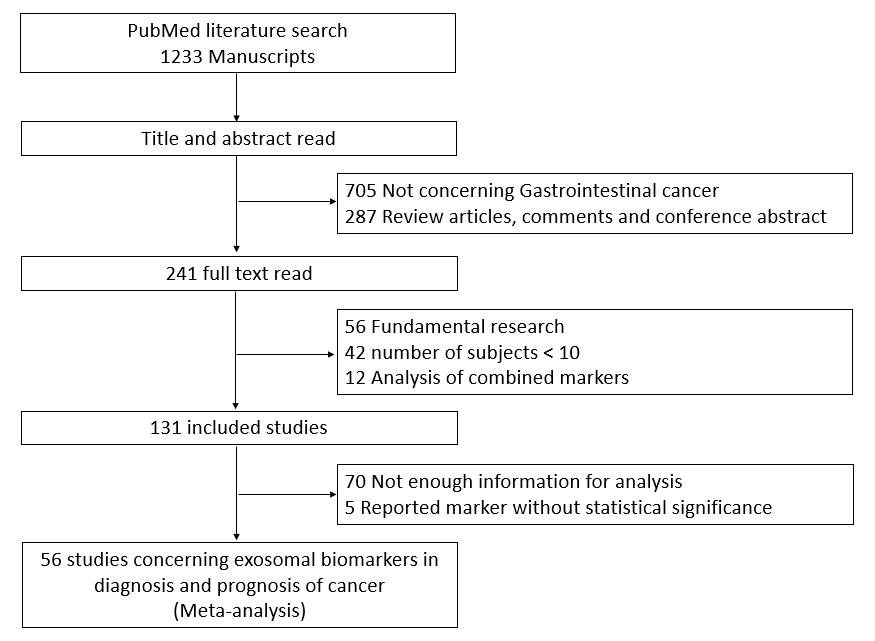 Figure 1 Literature search process to select studies which evaluated the diagnostic or prognostic performance of exosomal biomarkers in cancer.A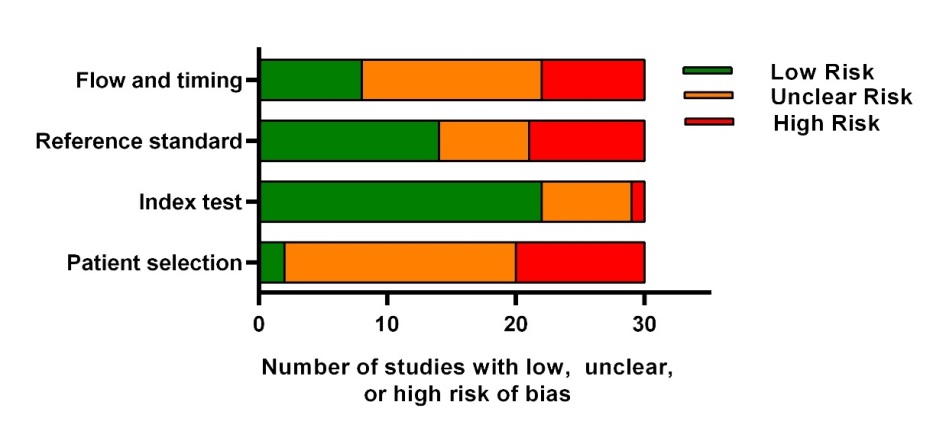 B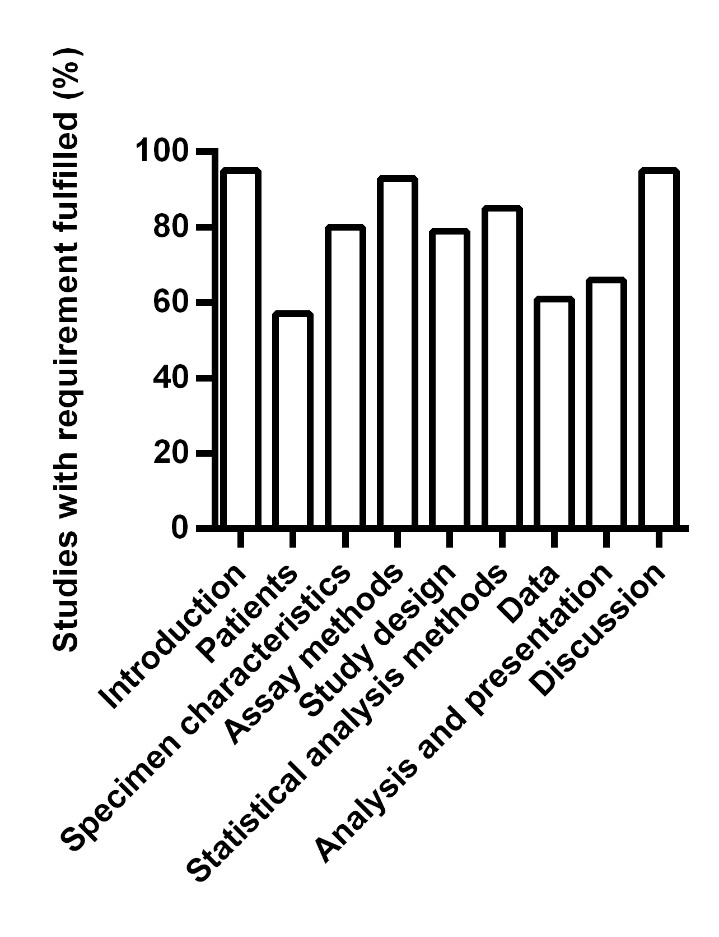 Figure 2 Quality assessment of the studies in this meta-analysis. A: QUADAS-2 system was used to assess the quality of diagnostic studies; B: REMARK checklist was used to assess the quality of prognostic studies.A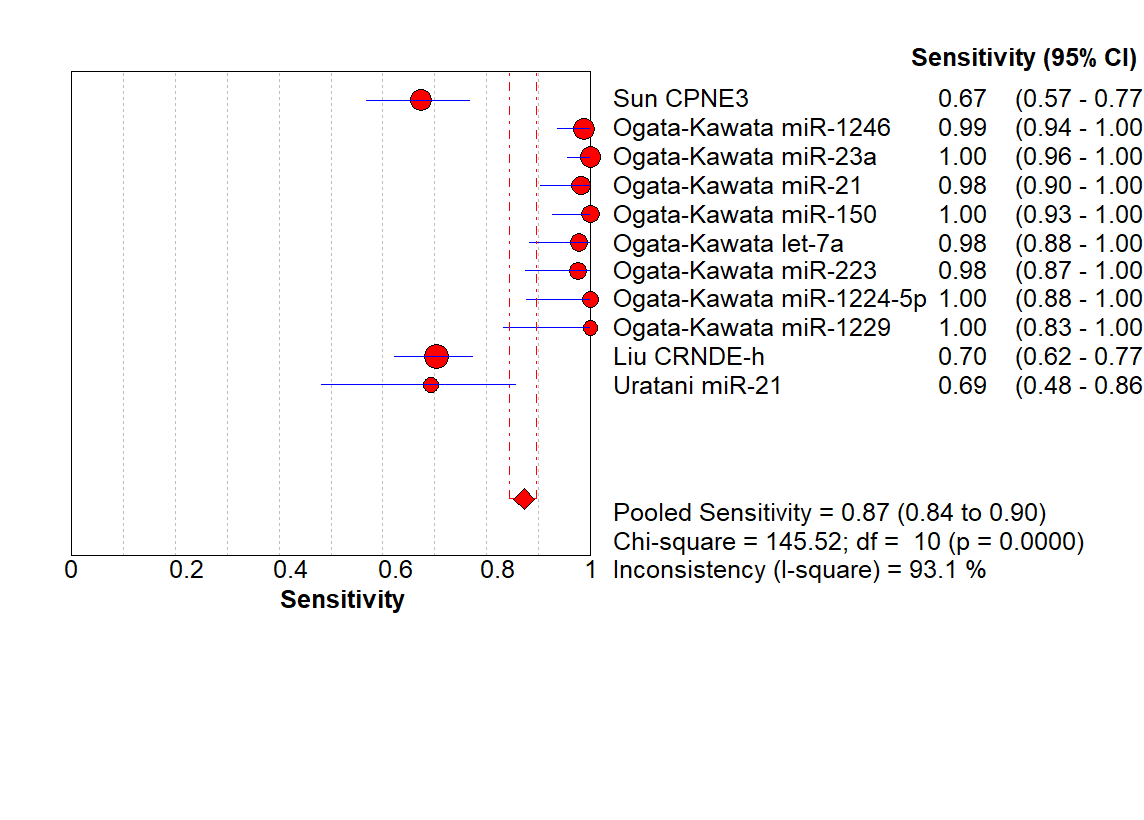 B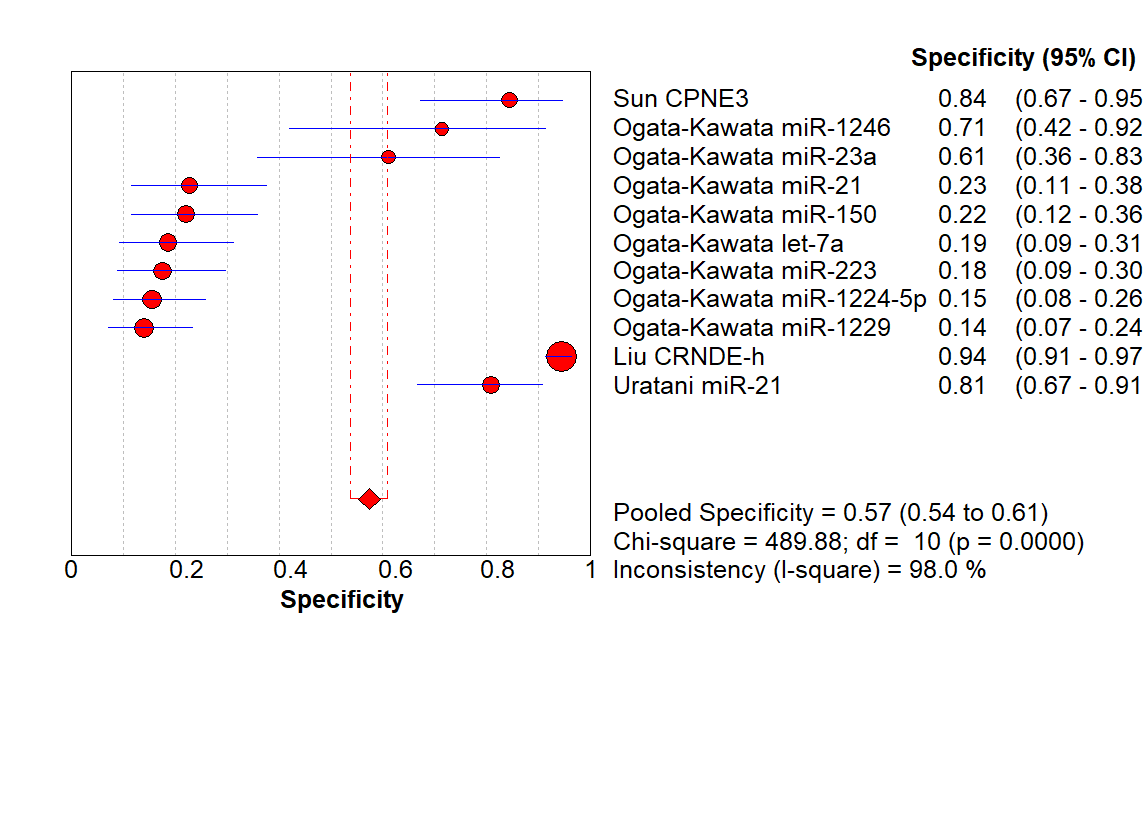 C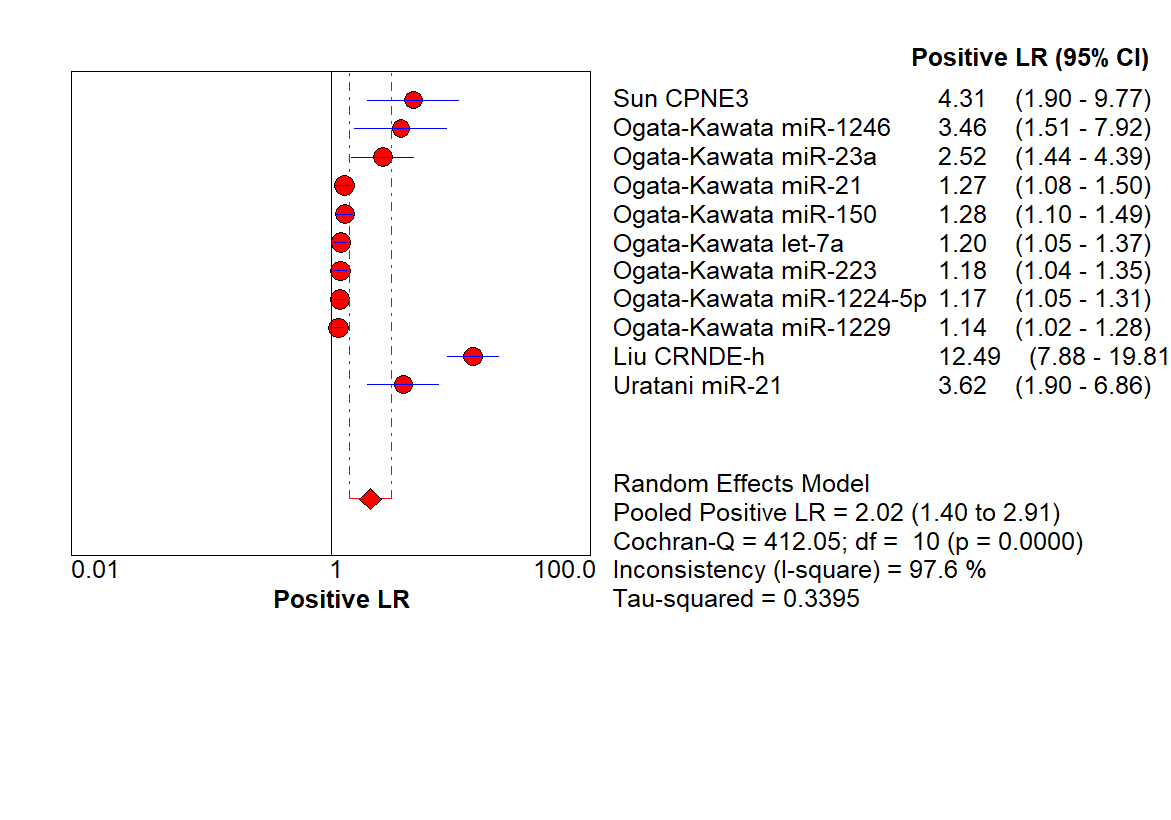 D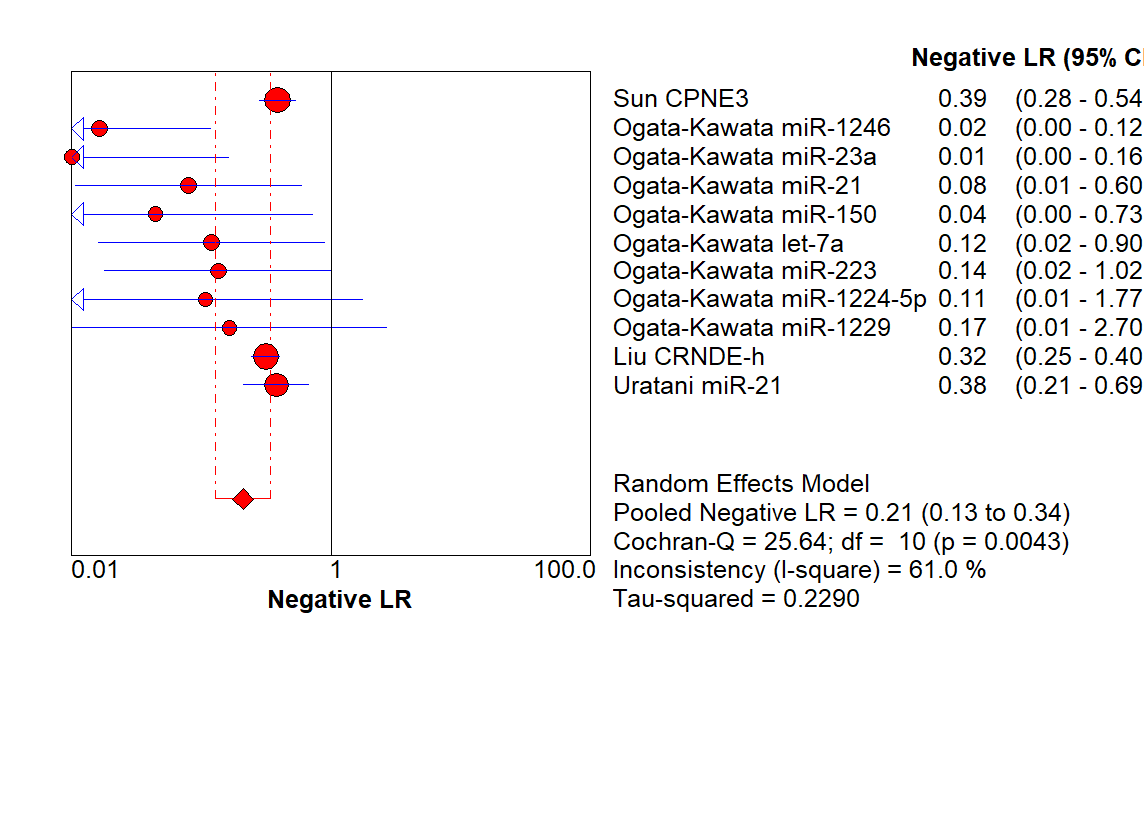 E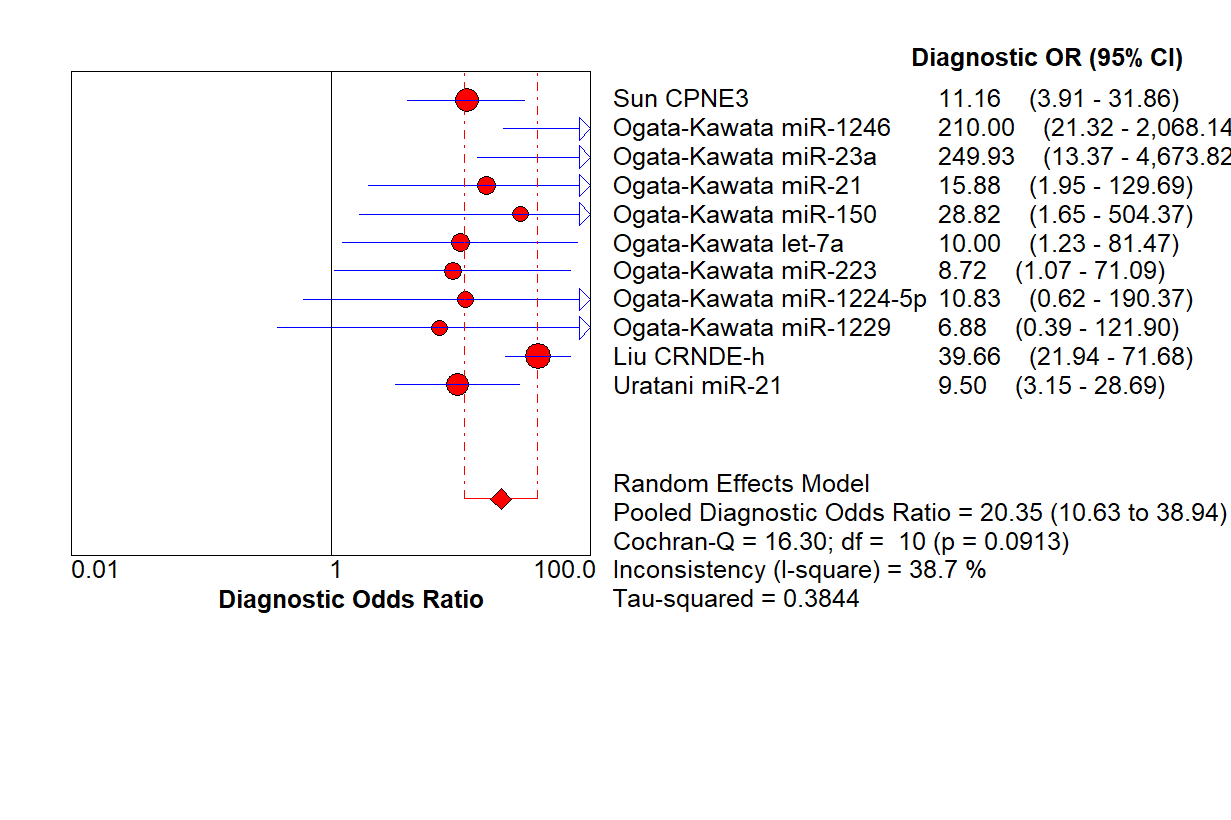 F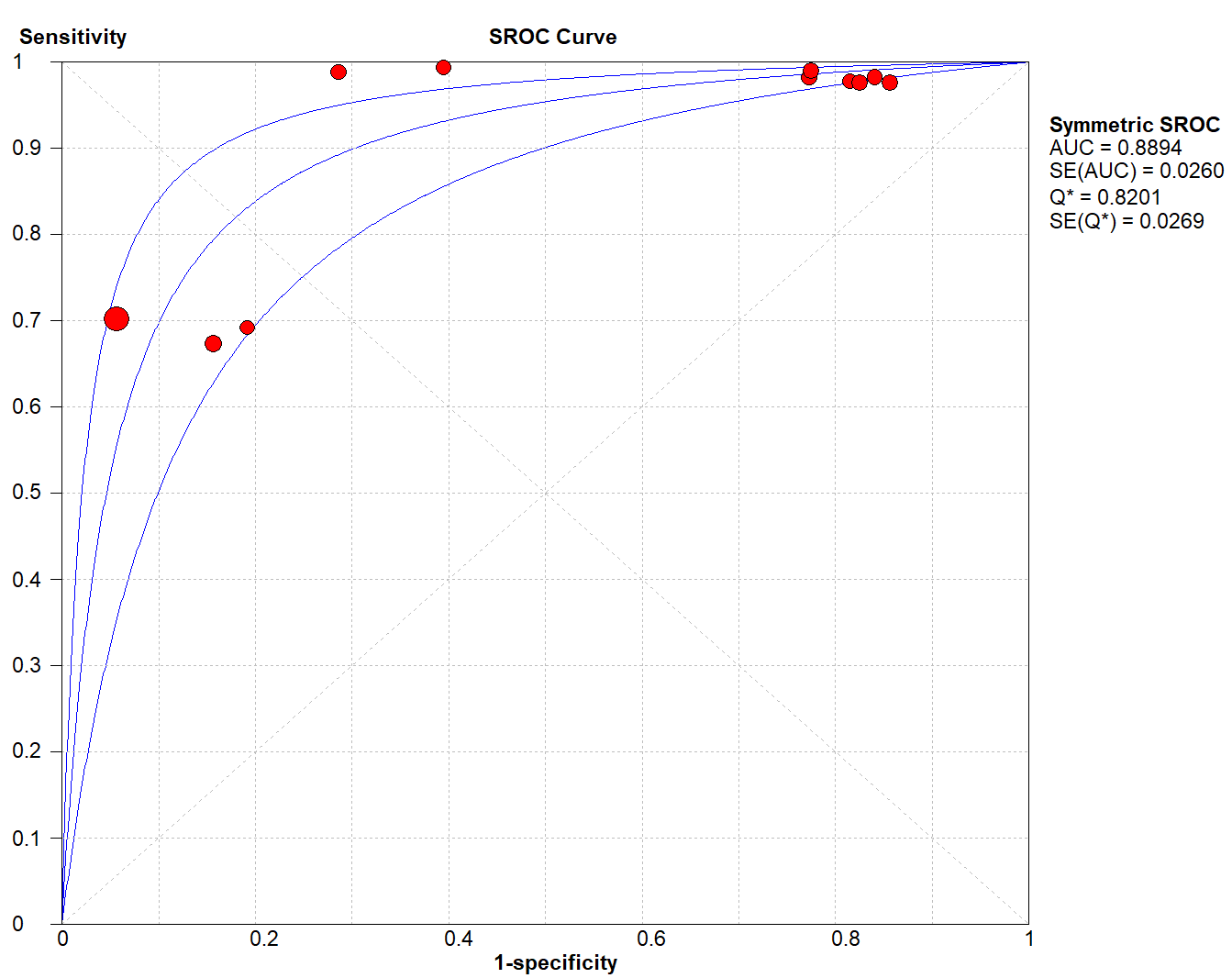 Figure 3 Forest plot of pooled (A) sensitivity, (B) specificity, (C) positive likelihood ratio, (D) negative likelihood ratio, (E) diagnostic odds ratio and (F) SROC curve of exosomal biomarkers in diagnosis of colon cancer. SROC, summary receiver operating characteristic.A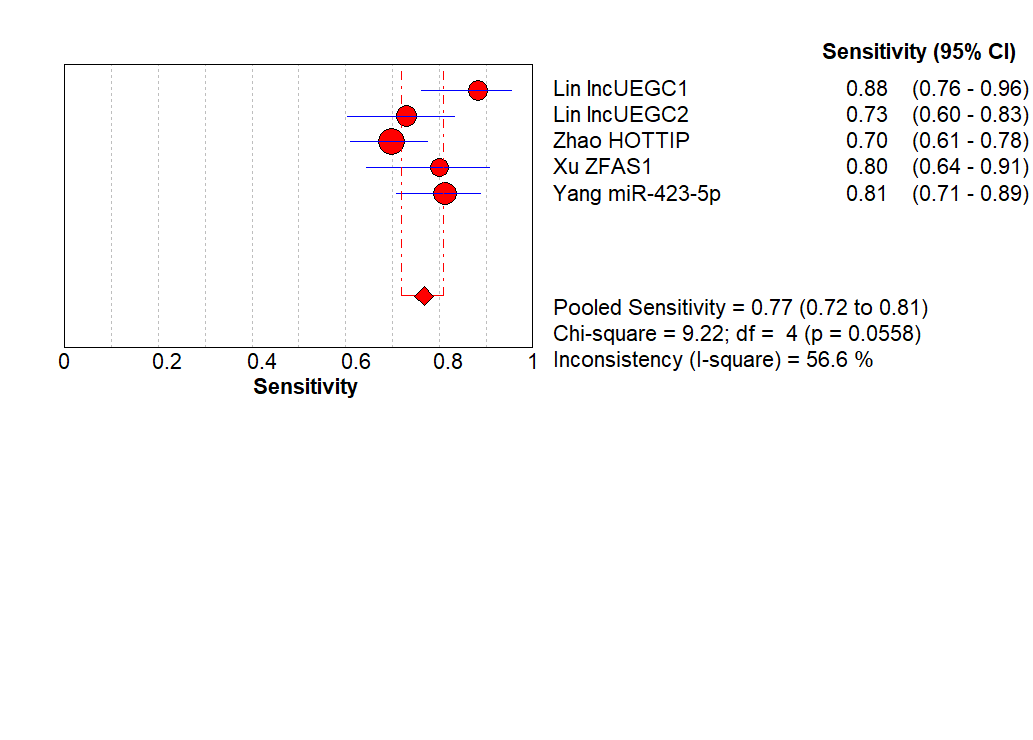 B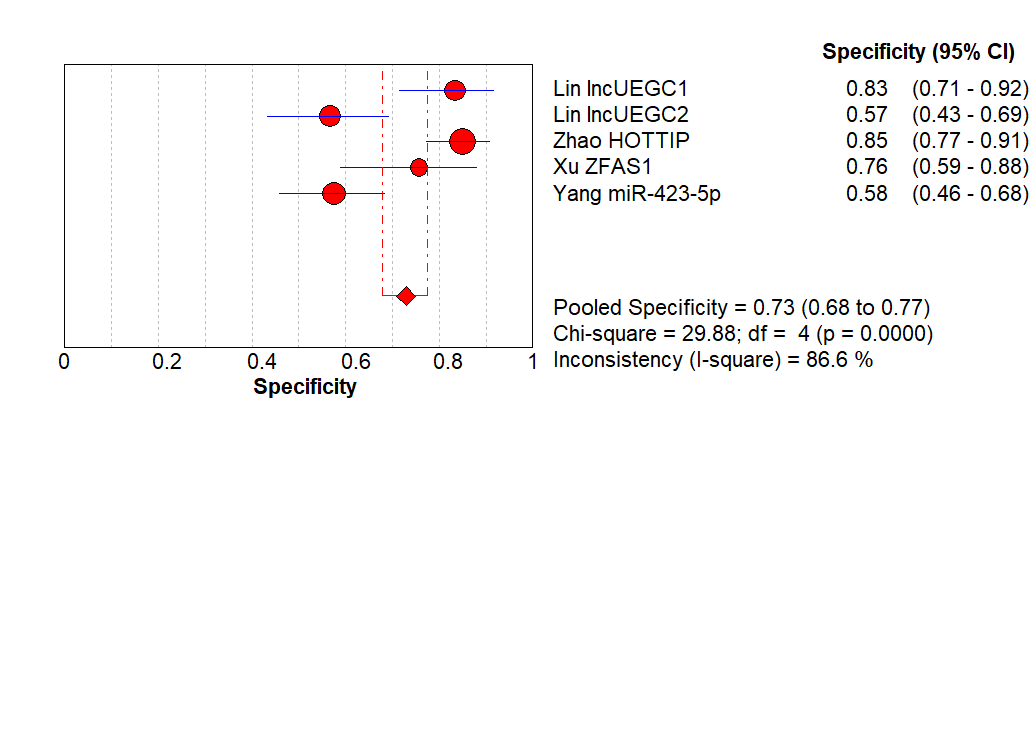 C 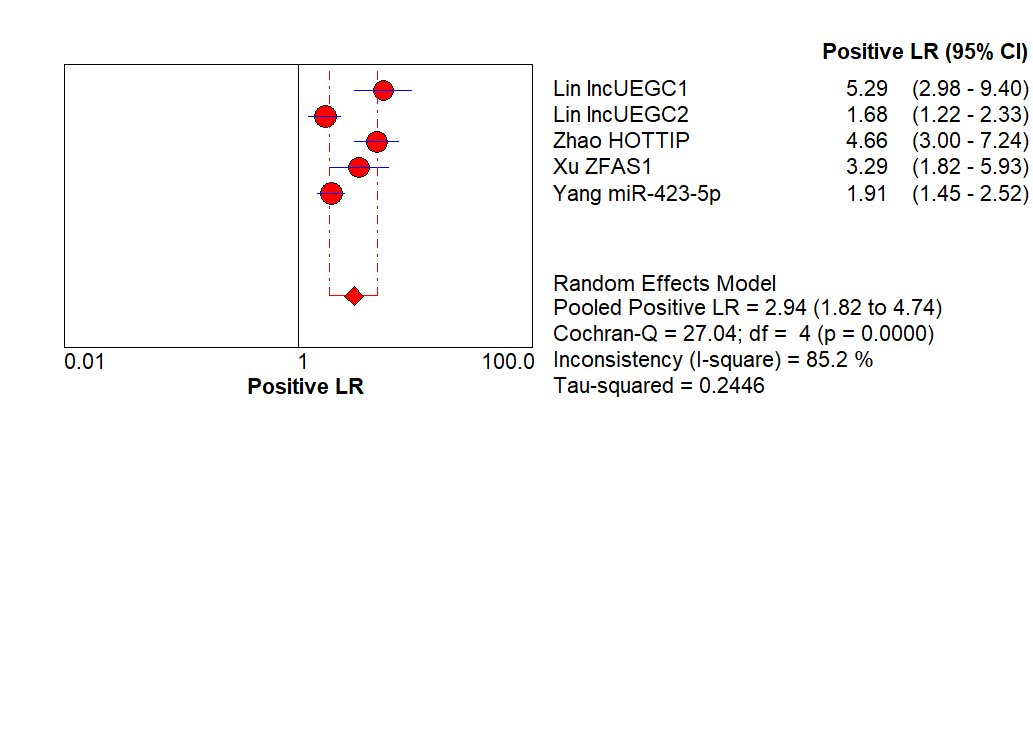 D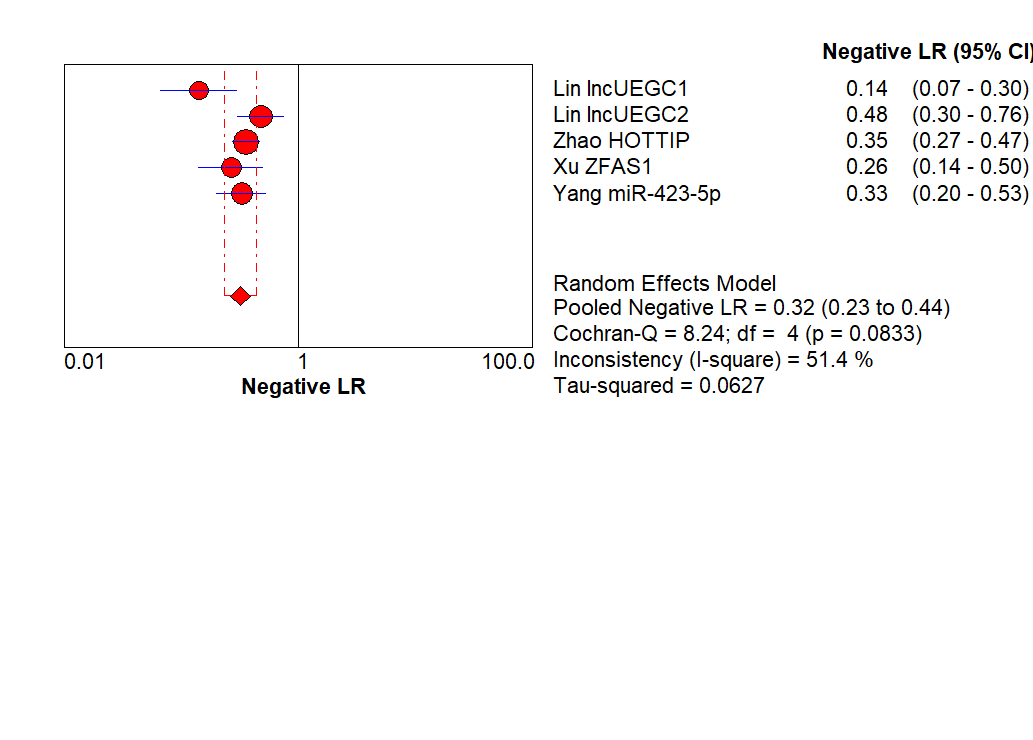 E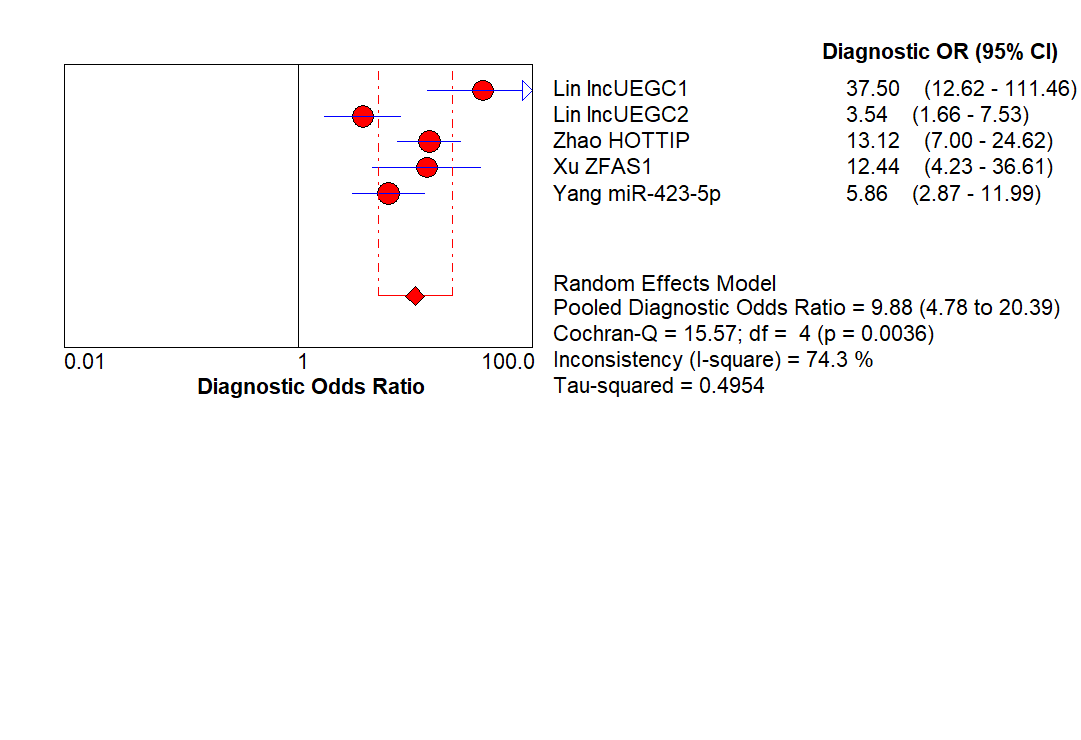 F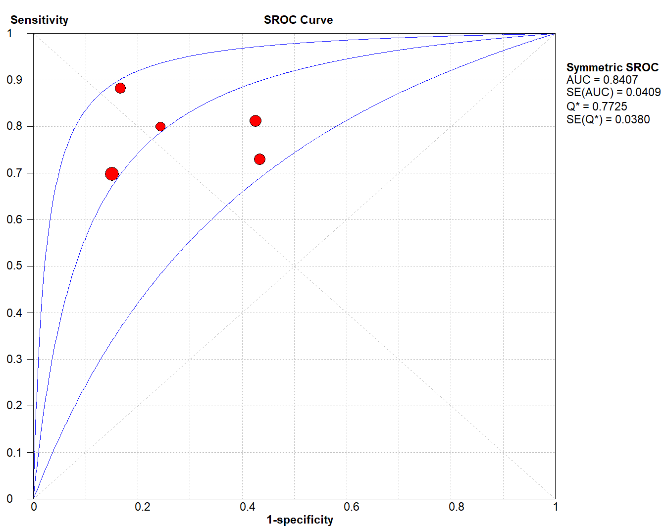 Figure 4 Forest plot of pooled (A) sensitivity, (B) specificity, (C) positive likelihood ratio, (D) negative likelihood ratio, (E) diagnostic odds ratio, and (F) SROC curve of exosomal biomarkers in diagnosis of gastric cancer. SROC, summary receiver operating characteristic.A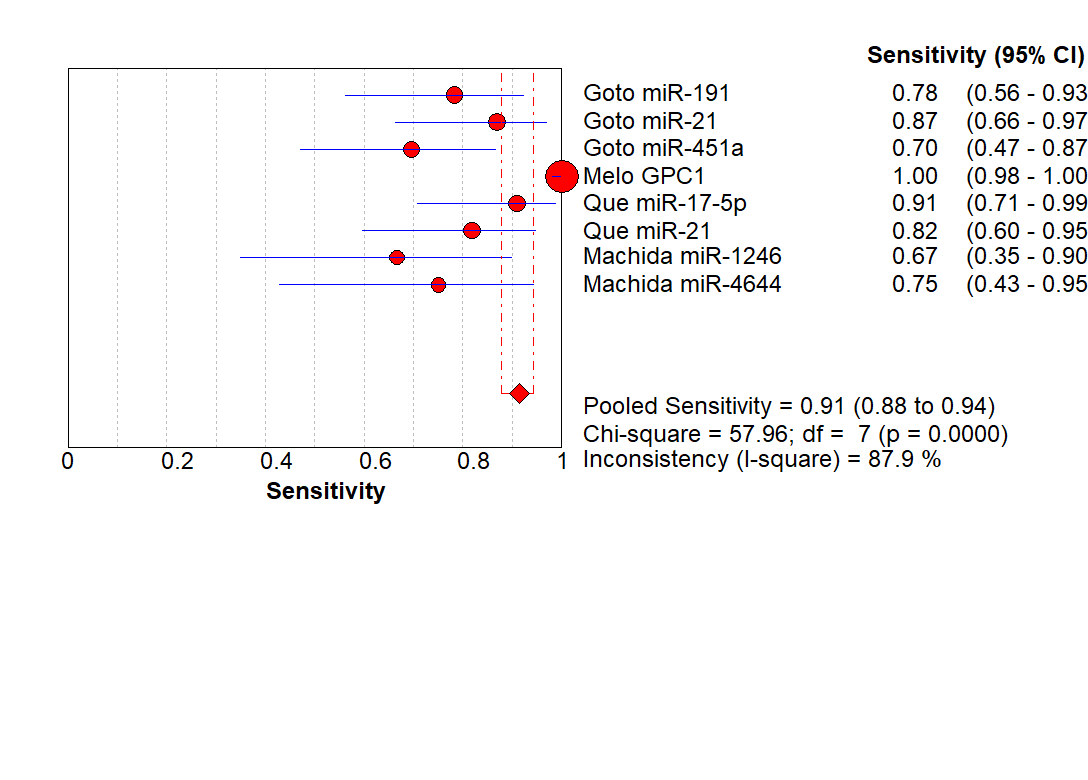 B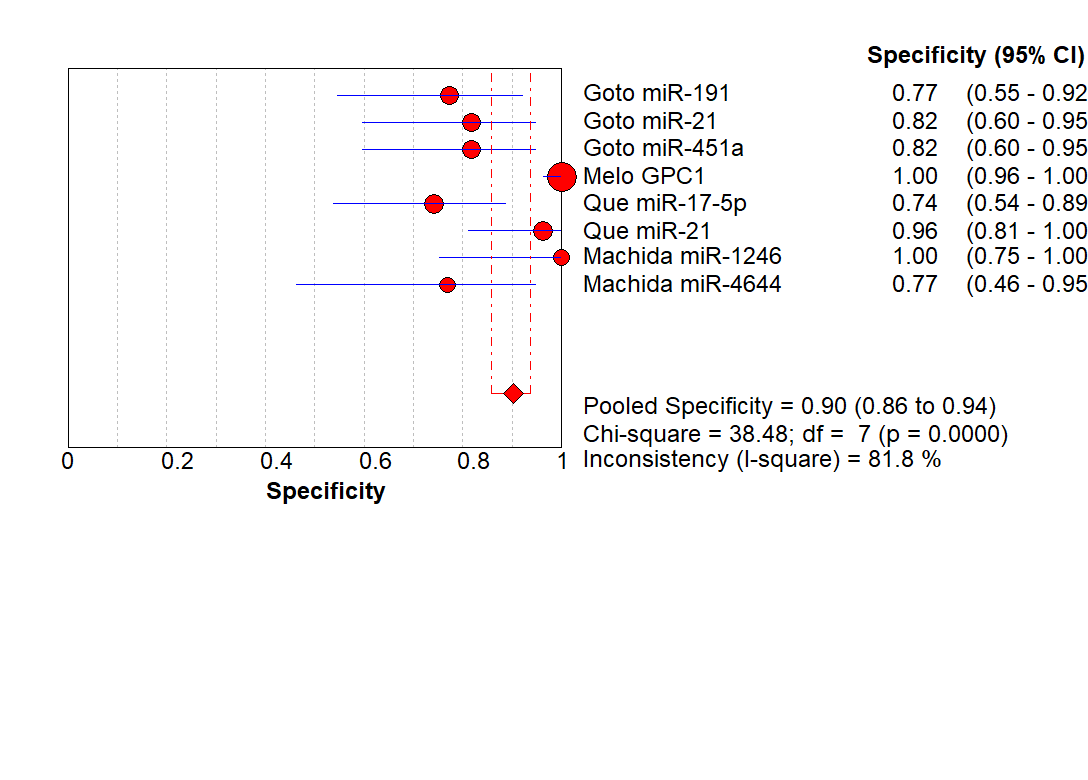 C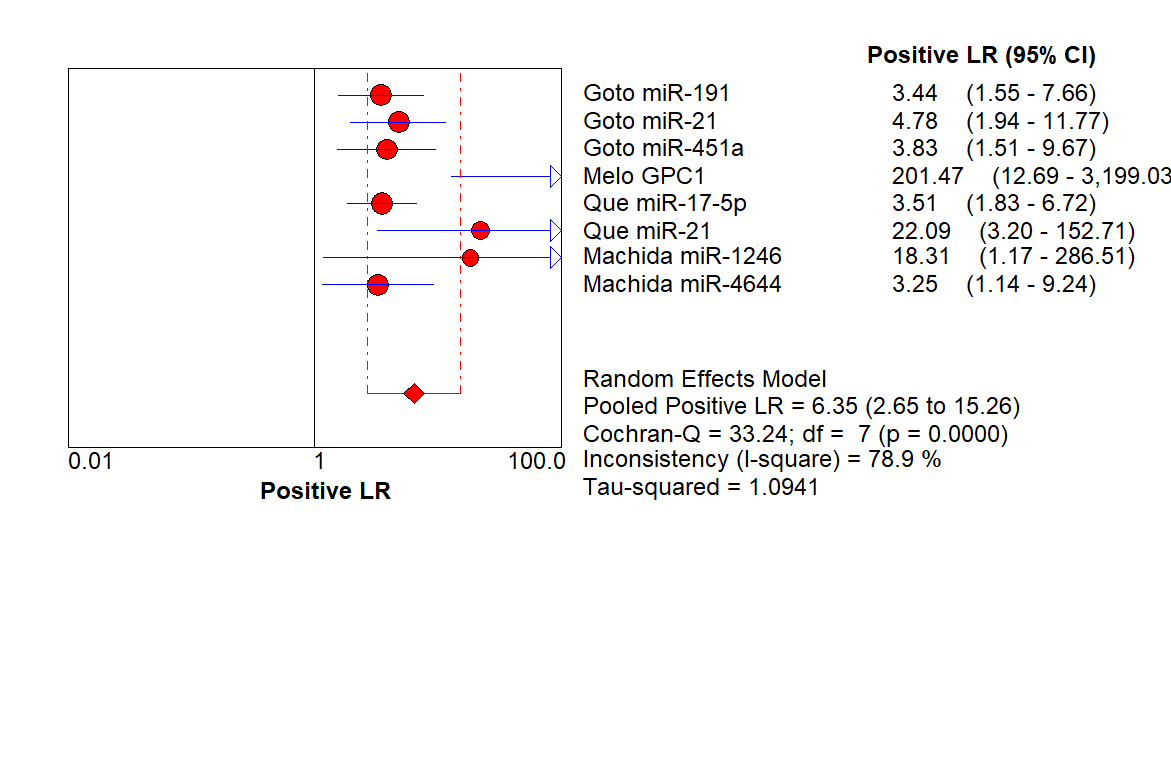 D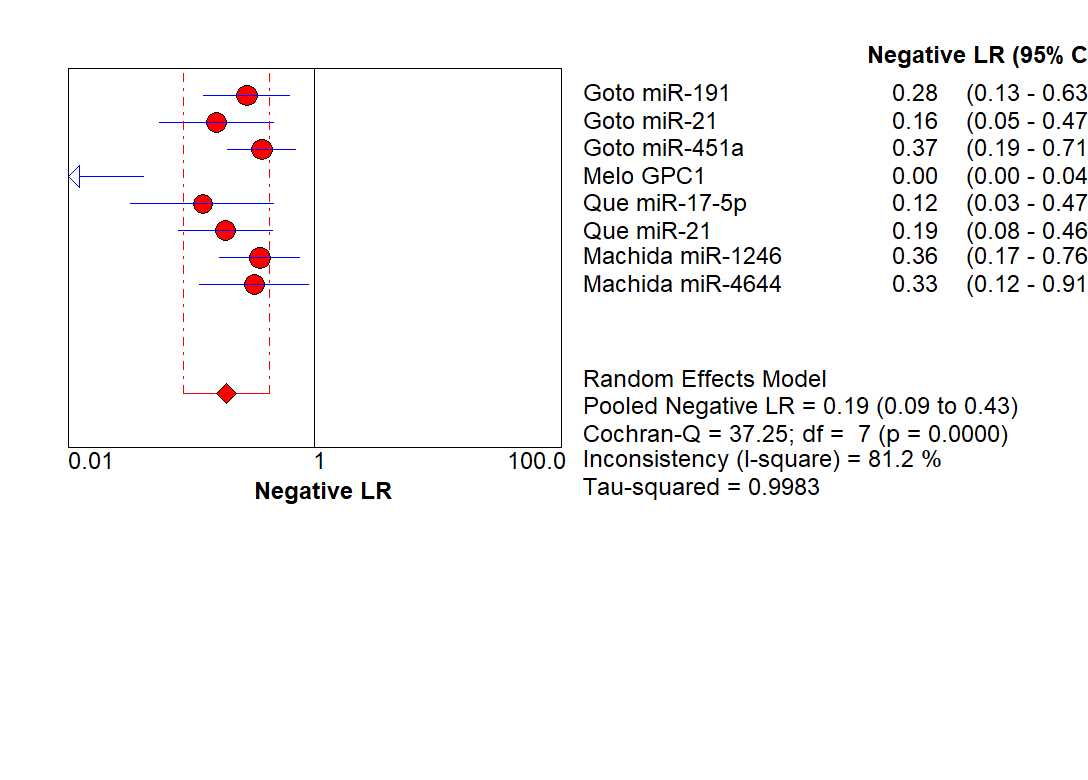 E 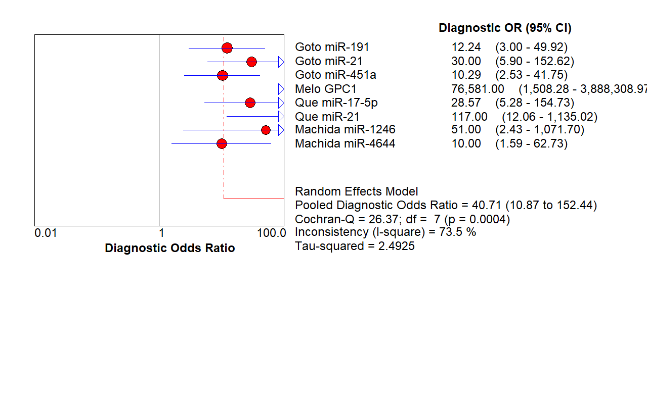 F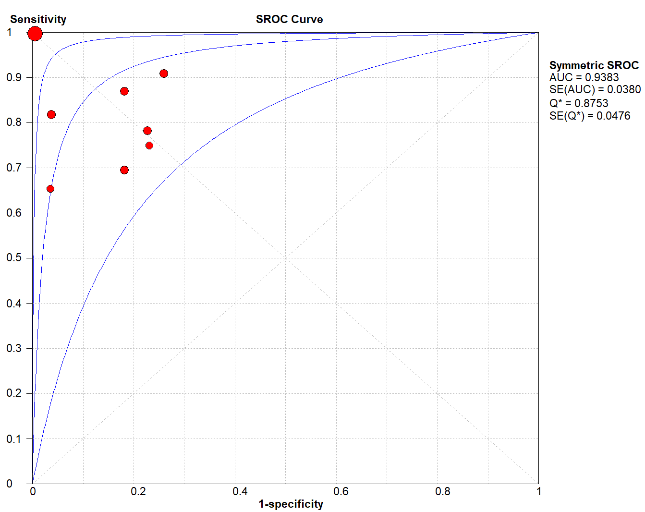 Figure 5 Forest plot of pooled (A) sensitivity, (B) specificity, (C) positive likelihood ratio, (D) negative likelihood ratio, (E) diagnostic odds ratio and (F) SROC curve of exosomal biomarkers in diagnosis of pancreatic cancer. SROC, summary receiver operating characteristic.A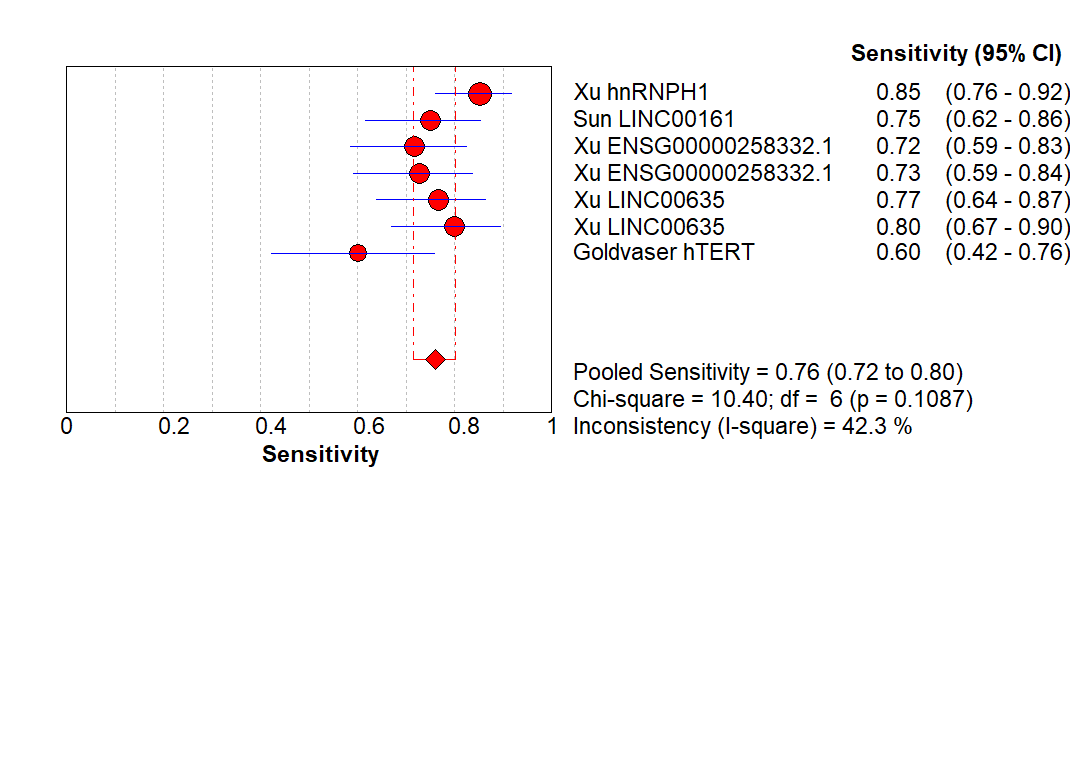 B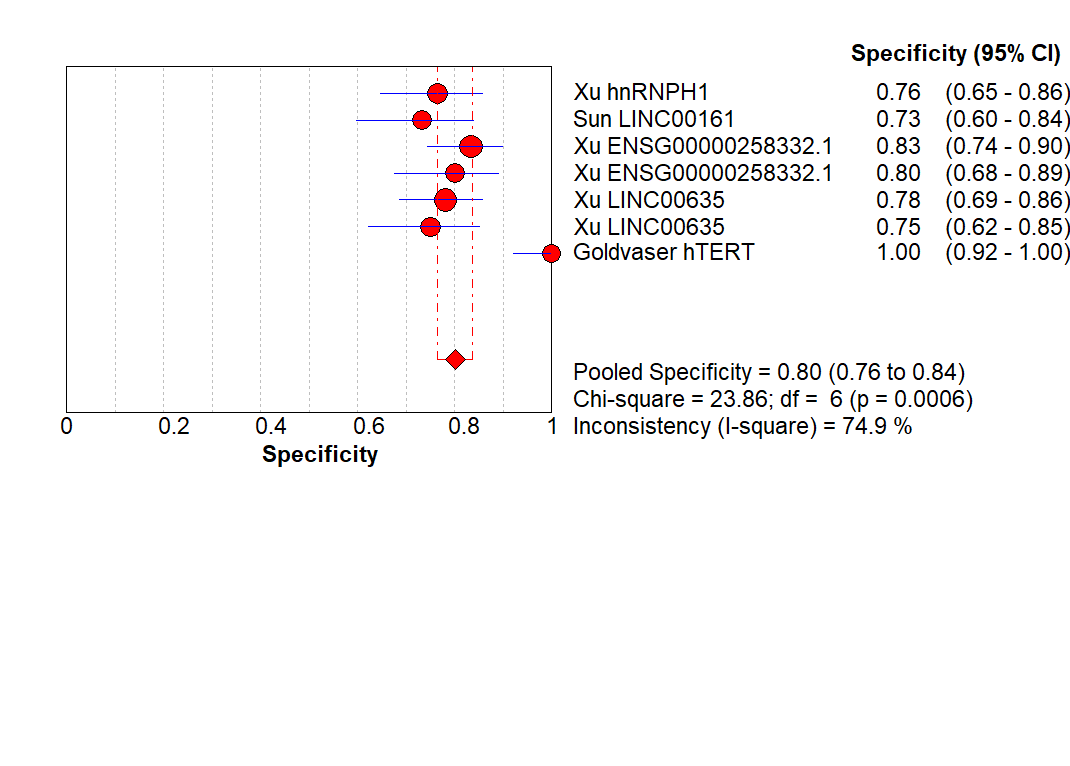 C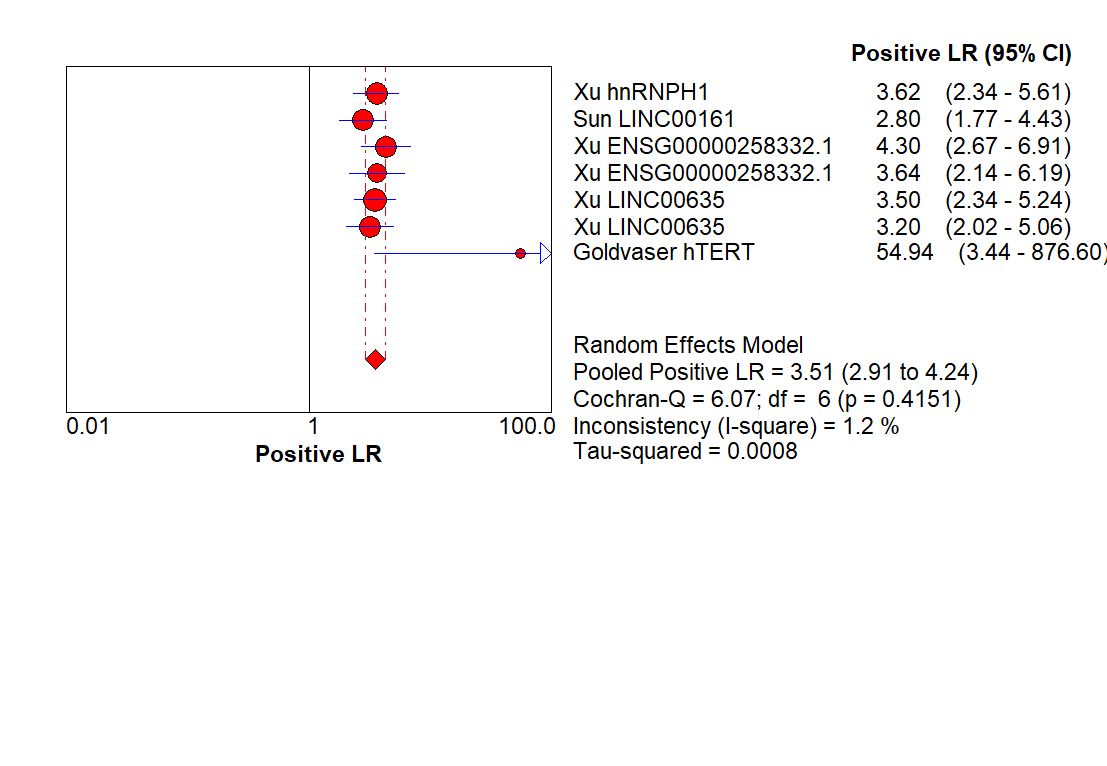 D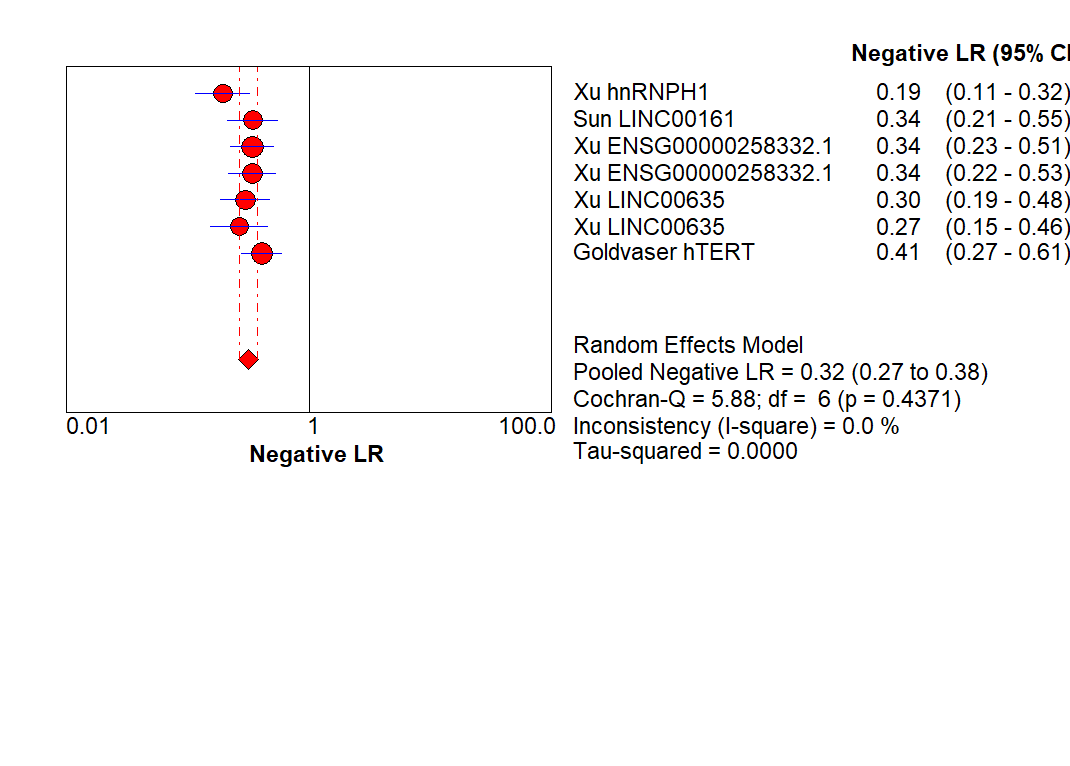 E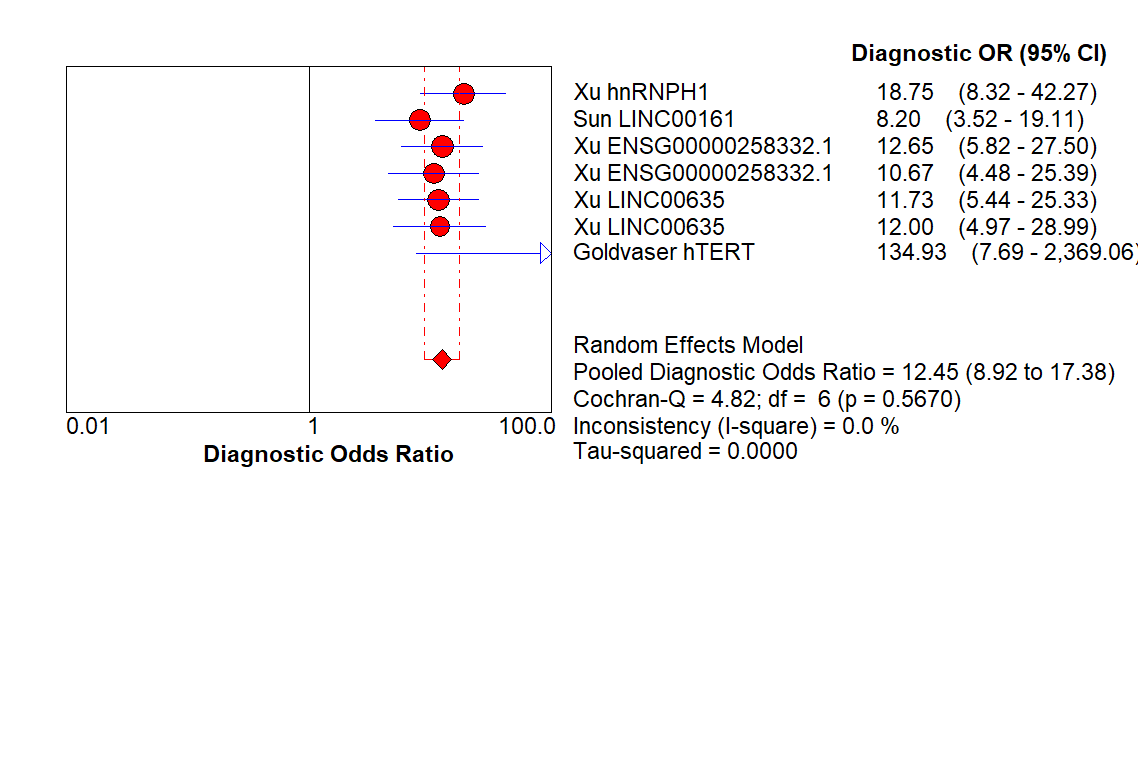 F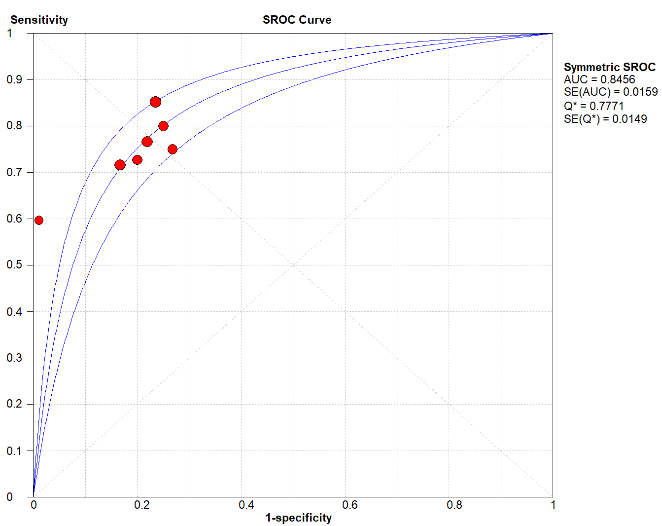 Figure 6 Forest plot of pooled (A) sensitivity, (B) specificity, (C) positive likelihood ratio, (D) negative likelihood ratio, (E) diagnostic odds ratio, and (F) SROC curve of exosomal biomarkers in diagnosis of liver cancers. SROC, summary receiver operating characteristic.A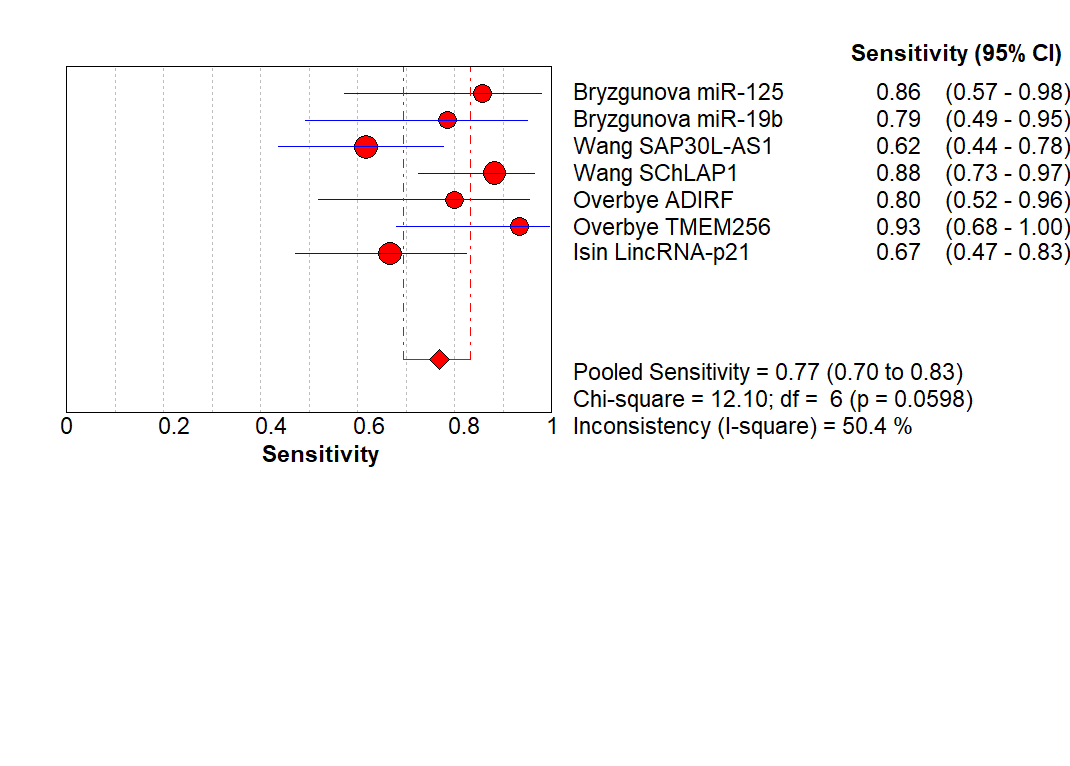 B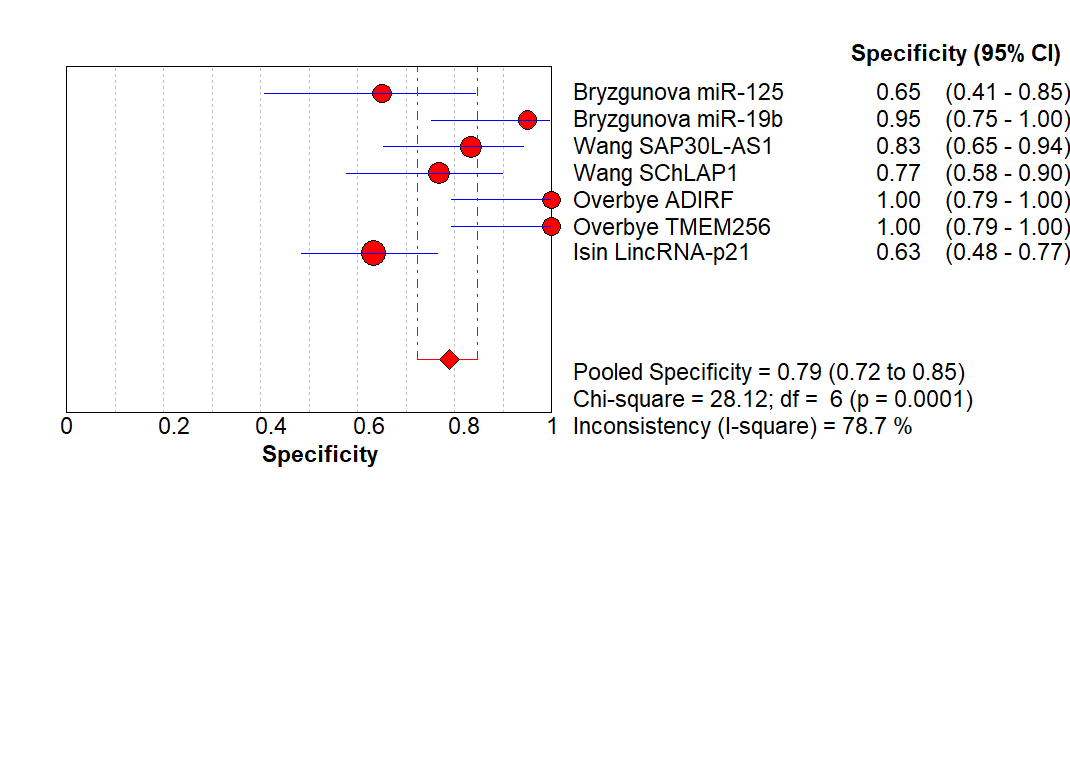 C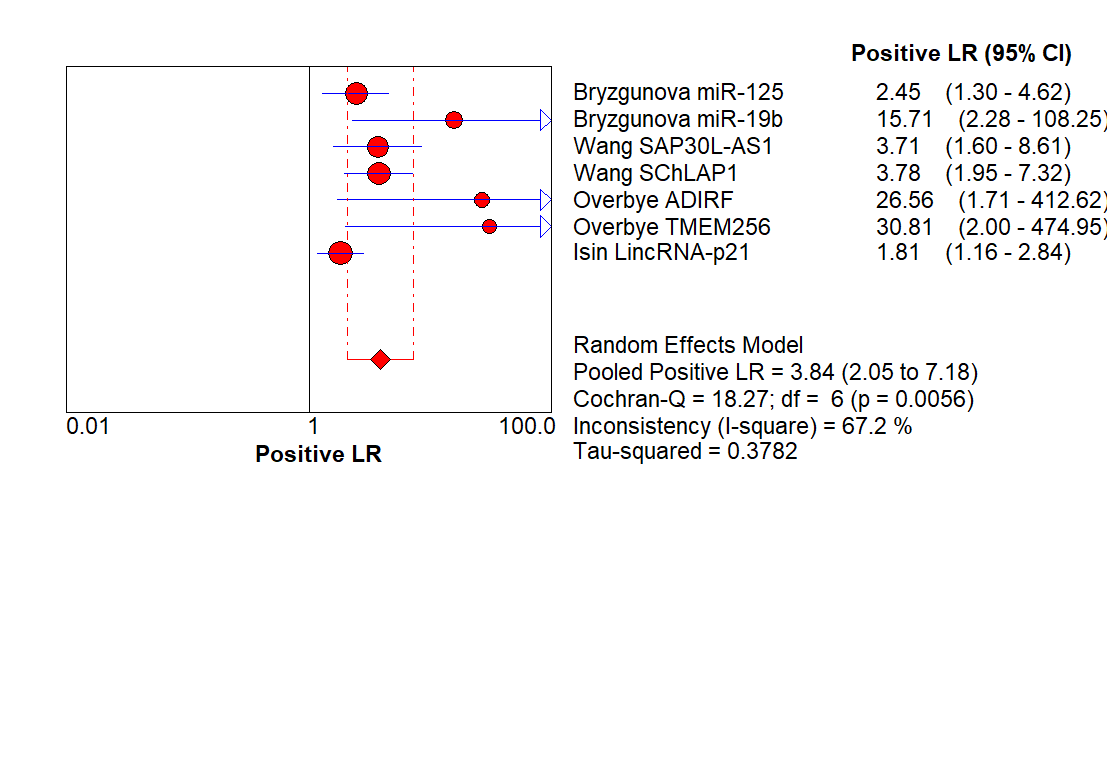 D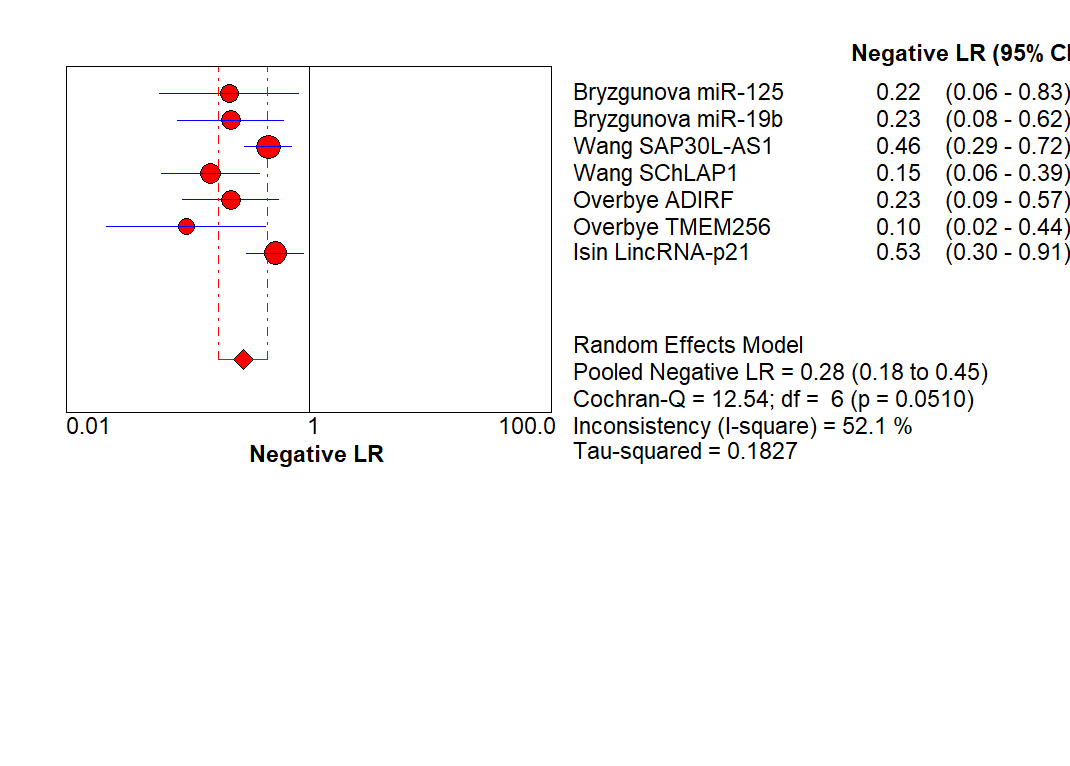 E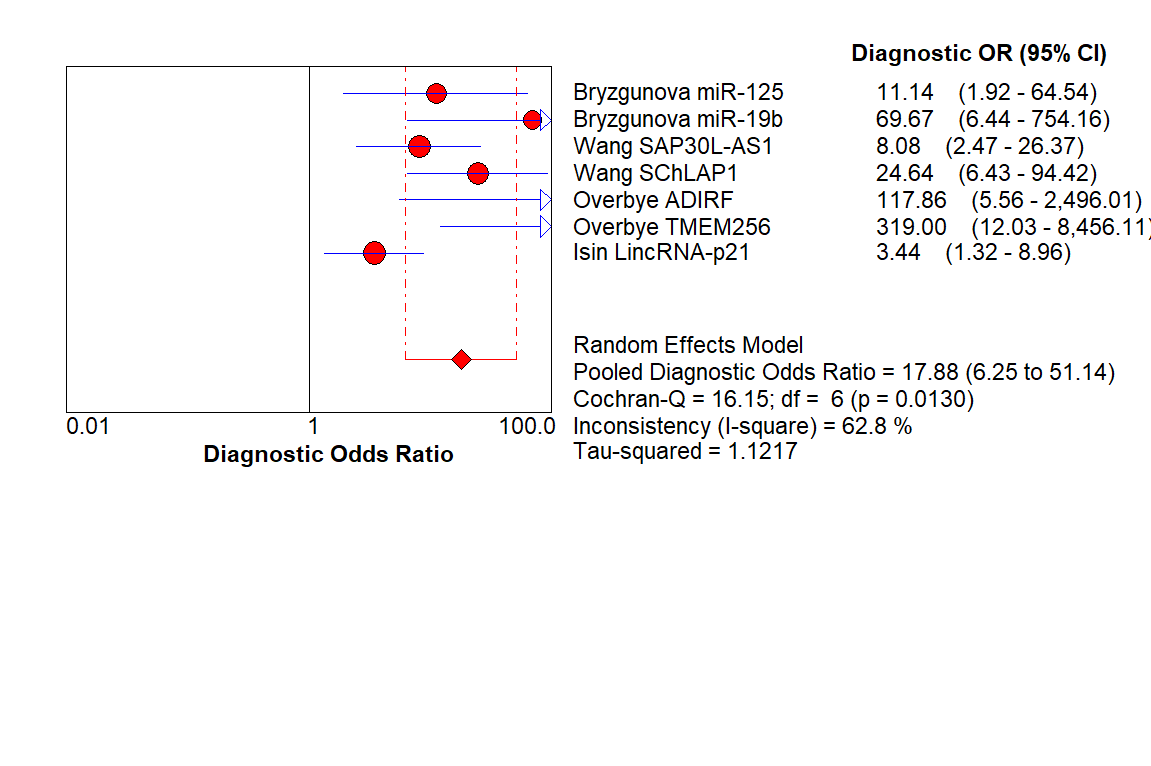 F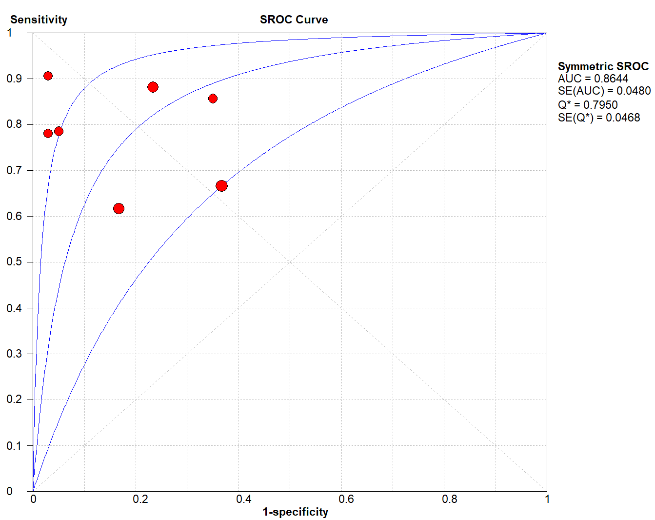 Figure 7 Forest plot of pooled (A) sensitivity, (B) specificity, (C) positive likelihood ratio, (D) negative likelihood ratio, (E) diagnostic odds ratio, and (F) SROC curve of exosomal biomarkers in diagnosis of prostate cancers. SROC, summary receiver operating characteristic.A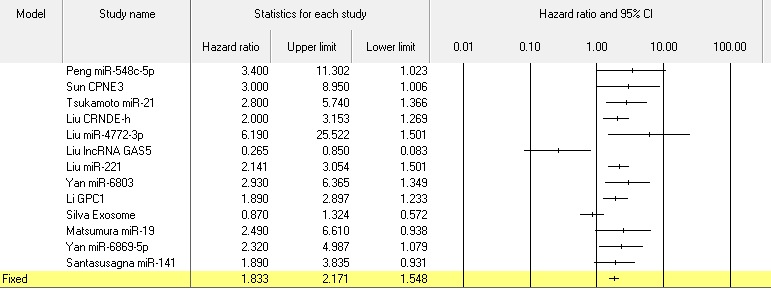 B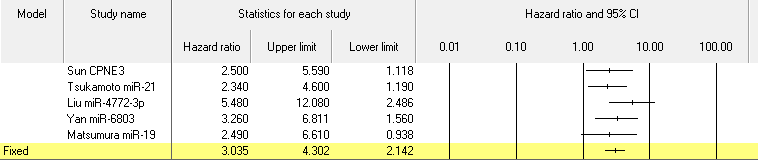 C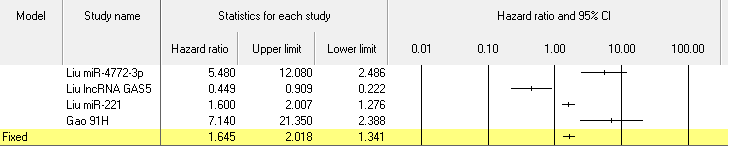 Figure 8 Forest plot evaluating the effect of exosomal markers on overall survival (A), disease-free survival (B), and (C) recurrence-free survival of patients with colon cancer.Figure 9 Forest plot evaluating the effect of exosomal markers on overall survival of patients with gastric cancer.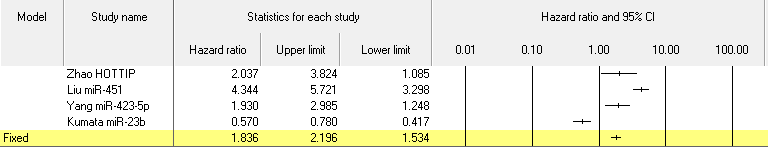 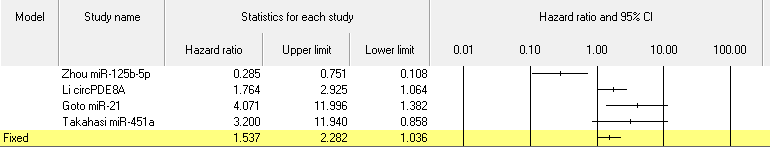 Figure 10 Forest plot evaluating the effect of exosomal markers on overall survival of patients with pancreatic cancer.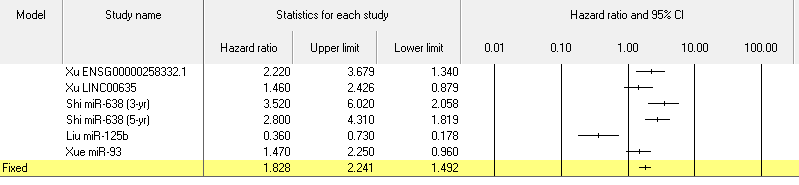 Figure 11 Forest plot evaluating the effect of exosomal markers on overall survival of patients with liver cancer.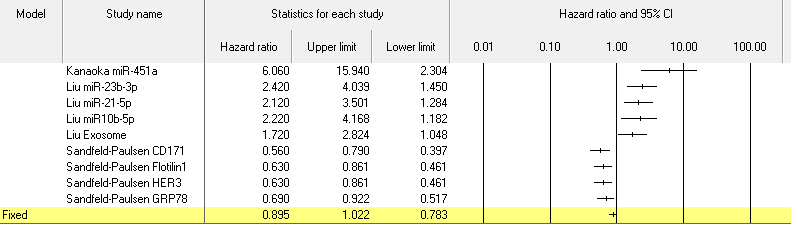 Figure 12 Forest plot evaluating the effect of exosomal markers on overall survival of patients with lung cancer.Table 1 Studies included for meta-analysis of exosomal biomarkers in cancer diagnosisUC: Ultracentrifugation; NR: Not reported.Table 2 Studies included for meta-analysis of exosomal biomarkers in cancer prognosisUC: Ultracentrifugation; OS: Overall survival; DFS: Disease-free survival; RFS: Recurrence free survival; EFC: Event-free survival; NR: Not reported.First author[REF]CountryCancer typeStageControlNumber of ControlNumber of patientsSampleIsolation method of exosomeMarkerDetection methodCut-offTPTNFPFNSun[35]ChinaColorectalAllHealthy3292PlasmaUCCPNE3ELISA0.143 pg/g exosome6227530Ogata-Kawata[36]JapanColorectalAllHealthy1188SerumUCmiR-1246qRT-PCR1.45841041Ogata-Kawata[36]JapanColorectalAllHealthy1188SerumUCmiR-23aqRT-PCR0.3100811170Ogata-Kawata[36]JapanColorectalAllHealthy1188SerumUCmiR-21qRT-PCR1.085410341Ogata-Kawata[36]JapanColorectalAllHealthy1188SerumUCmiR-150qRT-PCR0.084911390Ogata-Kawata[36]JapanColorectalAllHealthy1188SerumUClet-7aqRT-PCR0.94410441Ogata-Kawata[36]JapanColorectalAllHealthy1188SerumUCmiR-223qRT-PCR1.724110471Ogata-Kawata[36]JapanColorectalAllHealthy1188SerumUCmiR-1224-5pqRT-PCR0.52811600Ogata-Kawata[36]JapanColorectalAllHealthy1188SerumUCmiR-1229qRT-PCR0.062011680Liu[37]ChinaColorectalAllHealthy and benign320148SerumExoQuickCRNDE-hqRT-PCR0.021043021844Uratani[38]JapanColorectalNRHealthy4726SerumExoQuickmiR-21qRT-PCRYouden index183898Lin[39]ChinaGastricAllHealthy6051PlasmaUClncUEGC1qRT-PCRNR4550106Lin[39]ChinaGastricAllHealthylncUEGC2qRT-PCRNR46342617Zhao[40]ChinaGastricAllHealthy120126SerumNRHOTTIPqRT-PCR1.72881021838Pang[41]ChinaGastricAllHealthy3740SerumExoQuickZFAS1qRT-PCRNR322898Yang[42]ChinaGastricAllHealthy8080SerumExoQuickmiR-423-5pqRT-PCRNR65463415Goto[43]JapanPancreaticAllHealthy and advanced pancreatic cancer2223SerumExoQuickmiR-191qRT-PCRDistance = (1-sensitivity)2 + (1-specificity)2 in ROC curve181755Goto[43]JapanPancreaticAllHealthy and advanced pancreatic cancer2223SerumExoQuickmiR-21qRT-PCRDistance = (1-sensitivity)2 + (1-specificity)2 in ROC curve201843Goto[43]JapanPancreaticAllHealthy and advanced pancreatic cancer2223SerumExoQuickmiR-451aqRT-PCRDistance = (1-sensitivity)2 + (1-specificity)2 in ROC curve161847Melo[44]GermanyPancreaticAllHealthy100190SerumUCGPC1Flow cytometryYouden index19010000Que[45]ChinaPancreaticAllNon-PDAC2722SerumUCmiR-17-5pqRT-PCR6.826202072Que[45]ChinaPancreaticAllNon-PDAC2722SerumUCmiR-21qRT-PCR7.693182614Machida[46]JapanPancreatobiliary tractII-IVHealthy1312SalivaTotal exosome isolation kitmiR-1246qRT-PCR13.7781304Machida[46]JapanPancreatobiliary tractII-IVHealthy1312SalivaTotal exosome isolation kitmiR-4644qRT-PCR-5.20591033Xu[47]ChinaLiverAllChronic hepatitis B6888SerumTotal exosome isolation kithnRNPH1qRT-PCR0.6775521613Sun[48]ChinaLiverAllHealthy5656SerumTotal exosome isolation kitLINC00161qRT-PCRNR42411514Xu[49]ChinaLiverAllChronic hepatitis B9660SerumTotal exosome isolation kitENSG00000258332.1qRT-PCR1.34543801617Xu[49]ChinaLiverAllChronic hepatitis B6055SerumTotal exosome isolation kitENSG00000258332.1qRT-PCR1.36640481215Xu[49]ChinaLiverAllChronic hepatitis B9660SerumTotal exosome isolation kitLINC00635qRT-PCR1.6946752114Xu[49]ChinaLiverAllChronic hepatitis B6055SerumTotal exosome isolation kitLINC00635qRT-PCR1.53244451511Goldvaser[50]IsraelPan-cancer (not include liver)Healthy4598SerumTotal exosome isolation kithTERTqRT-PCRNR6145037Goldvaser[50]IsraelLiverNRHealthy4535SerumTotal exosome isolation kithTERTqRT-PCRNR2145014Zhang[51]ChinaLungAllHealthy3077SerumExoQuickMALAT-1qRT-PCRNR6221915Sun[52]ChinaLungAllHealthy1515PlasmaUC14-3-3ζELISA91236Li[53]NROvarianBenign2150SerumUCephrinA2ELISA20.4 ng/L441746Meng[54]NROvarianAllBenign20163SerumTotal exosome isolation kitmiR-200aPCR+qRT-PCRYouden index13518228Meng[54]NROvarianAllBenign20163SerumTotal exosome isolation kitmiR-200bPCR+qRT-PCRYouden index8620077Meng[54]NROvarianAllBenign20163SerumTotal exosome isolation kitmiR-200cPCR+qRT-PCRYouden index51200112Pan[55]GermanyOvarianAllHealthy29106PlasmaExoQuickmiR-21PCR+qRT-PCRYouden index6524541Pan[55]GermanyOvarianAllHealthy29106PlasmaExoQuickmiR-100PCR+qRT-PCRYouden index6621840Pan[55]GermanyOvarianAllHealthy29106PlasmaExoQuickmiR-200bPCR+qRT-PCRYouden index6825438Pan[55]GermanyOvarianAllHealthy29106PlasmaExoQuickmiR-320PCR+qRT-PCRYouden index5920947Bryzgunova[56]RussiaProstateAllHealthy2014UrineUCmiR-125qRT-PCRNR121372Bryzgunova[56]RussiaProstateAllHealthy2014UrineUCmiR-19bqRT-PCRNR111913Wang[57]ChinaProstateII-IVHealthy3034PlasmaTotal exosome isolation kitSAP30L-AS1qRT-PCRNR2125513Wang[57]ChinaProstateII-IVHealthy3034PlasmaTotal exosome isolation kitSChLAP1qRT-PCRNR302374Øverbye[58]NRProstateAllHealthy1516UrineUCADIRFMass spectrometryYouden index121603Øverbye[58]NRProstateAllHealthy1516UrineUCTMEM256Mass spectrometryYouden index141601Işın[59]NRProstateAllBPH4930UrineUrine Exosome RNA Isolation KitLincRNA-p21qRT-PCR0.18120311810Wang[60]ChinaLaryngealAllVocal cord polyps4952SerumExoQuickmiR-21qRT-PCR0.0433640916Wang[60]ChinaLaryngealAllVocal cord polyps4952SerumExoQuickHOTAIR0.0324828214Alegre[61]NRMelanomaNRHealthy2553SerumExoQuickexo-MIAELISA1.4 g/L4220511Alegre[61]NRMelanomaNRHealthy2553SerumExoQuickexo-S100BELISA0.015 g/L4220511Manterola[62]FranceGBMNRHealthy3050SerumExoQuickRNU6qRT-PCR0.37233201017Chen[63]TaiwanBladderAllhernia81140UrineUCTACSTD2ELISA2.47 ng/mL103621937Ge[64]ChinaCholangiocarcinomaAllBiliary obstruction5635BileUCENST00000588480.1qRT-PCRNR22411513First author[REF]PeriodCountrySample SizeCancerTypeStageSampleIsolation method of exosomeMarkerDetection methodCut-off valueSurvival analysisHR (95%CI)Peng[65]2008-2014China108ColorectalAllSerumTotal Exosome Isolation kitmiR-548c-5pqRT-PCRNROS3.40 (1.02‐11.27)Sun[35]2012-2017China92ColorectalAllPlasmaUCCPNE3ELISA≥ 0.143 pg/g exosomeOS3.0 (1.0-8.9)Sun[35]2012-2017China92ColorectalAllPlasmaUCCPNE3ELISA≥ 0.143 pg/g exosomeDFS2.5 (1.1-5.5)Tsukamoto[66]2002-2012Japan326ColorectalII-IVPlasmaUCmiR-21qRT-PCR> medianOS2.28 (1.81-5.74)Tsukamoto[66]2002-2012Japan326ColorectalII-IVPlasmaUCmiR-21qRT-PCR> medianDFS2.34 (1.87- 4.60)Liu[37]2007-2010China148ColorectalAllSerumExoQuickCRNDE-hqRT-PCR> 0.02OS2.000 (1.269-3.154) Liu[67]2006-2011USA84ColorectalII-IIISerumExoQuickmiR-4772-3pqRT-PCR≥ 27.88OS6.19 (1.50-25.5)Liu[67]2006-2011USA84ColorectalII-IIISerumExoQuickmiR-4772-3pqRT-PCR≥ 27.88RFS5.48 (2.49-12.1)Liu[24]2013-2014China158ColorectalAllPlasmaUClncRNA GAS5qRT-PCRNROS0.265 (0.082 -0.844)Liu[24]2013-2014China158ColorectalAllPlasmaUCRFS0.449 (0.194- 0.909)Liu[24]2013-2014China158ColorectalAllPlasmaUCmiR-221qRT-PCRNROS2.141 (1.368-3.054)Liu[24]2013-2014China158ColorectalAllPlasmaUCRFS1.600 (1.162-2.007)Gao[68]2011-2014China108ColorectalAllSerumExoQuick91HqRT-PCR≥ 0.85RFS7.14 (1.23-21.35)Yan[69]NRNR168ColorectalAllSerumTotal Exosome Isolation kitmiR-6803qRT-PCRNROS2.93 (1.35-6.37)Yan[69]NRNR168ColorectalAllSerumTotal Exosome Isolation kitmiR-6803qRT-PCRNRDFS3.26 (1.56-6.81)Li[70]2013-2015China85ColorectalIIIPlasmaExoCapTMGPC1Flow cytometry> meanOS1.89 (1.23-2.89)Silva[71]2003-2009Spain91ColorectalAllPlasmaUCExosomeFlow cytometry of EpCAMHighOS0.87 (0.57-1.32)Matsumura[72]1992-2007Japan209ColorectalAllSerumUCmiR-19qRT-PCR> meanO2.49 (1.12-6.61)Matsumura[72]1992-2007Japan209ColorectalAllSerumUCmiR-19qRT-PCR> meanDFS2.49 (1.12-6.61)Yan[73]2012-2015China142ColorectalAllSerumTotal Exosome Isolation kitmiR-6869-5pqRT-PCR< meanOS2.32 (1.08-4.99)Santasusagna[25]2009-2013Spain32ColonI-IIIPlasmaUCmiR-141qRT-PCRHighOS1.89 (0.93-3.83)Zhao[40]2011-2012China126GastricAllSerumNRHOTTIPqRT-PCR> 1.72OS2.037 (1.085-3.823)Liu[74]2012-2017China76GastricAllSerumTotal Exosome Isolation kitmiR-451qRT-PCR> median5yr-OS4.344 (2.853‐5.721)Yang[42]NRChina80GastricAllSerumExoQuickmiR-423-5pqRT-PCR> medianDFS1.93 (1.25-2.99)Yang[42]NRChina80GastricAllSerumExoQuickmiR-423-5pqRT-PCR> medianOS1.42 (0.92-2.20)Kumata[75]2006-2013Japan232GastricAllPlasmaUCmiR-23b qRT-PCR> 0.78OS0.57 (0.37-0.78)Kumata[75]2006-2013Japan232GastricAllPlasmaUCmiR-23b qRT-PCR> 0.78DFS0.64 (0.41-0.91)Zhou[76]2010-2014China152PancreaticAllPlasmaExoQuickmiR-125b-5pqRT-PCR< medianOS0.285 (0.108-0.75)Li[77]2012-2016China87PancreaticAllPlasmaNRcircPDE8AqRT-PCR> medianOS1.764 (1.064-2.925)Goto[43]2013-2015Japan32PancreaticAllSerumExoQuickmiR-21qRT-PCR> medianOS4.071 (1.832-11.996)Takahasi[78]2013-2017Japan50PancreaticI-IIPlasmaUCmiR-451aqRT-PCR> 1.75OS3.20 (1.07-11.94)Takahasi[78]2013-2017Japan50PancreaticI-IIPlasmaUCmiR-451aqRT-PCR> 1.75DFS2.87 (1.23-7.23)Xu[49]2012-2016China60LiverAllSerumTotal Exosome Isolation kitENSG00000258332.1qRT-PCR> 1.845OS2.22 (1.34-3.68)Xu[49]2012-2016China60LiverAllSerumTotal Exosome Isolation kitLINC00635qRT-PCR> 2.100OS1.46 (0.88-2.43)Shi[79]2008-2011China126LiverAllSerumTotal Exosome Isolation kitmiR-638qRT-PCRNR3yr-OS3.52 (1.37-6.02)Shi[79]2008-2011China126LiverAllSerumTotal Exosome Isolation kitmiR-638qRT-PCRNR5yr-OS2.80 (1.24-4.31)Liu[26]2012China128LiverAllSerumExoQuickmiR-125bqRT-PCR< medianRFS0.14 (0.07-0.29)Liu[26]2012China128LiverAllSerumExoQuickmiR-125bqRT-PCR< medianOS0.36 (0.18-0.74)Xue[80]2015-2017China85LiverAllSerumTotal Exosome Isolation kitmiR-93qRT-PCRNROS1.47 (0.96-2.25)Liu[81]2008-2013China32Hepatoblastoma (children)AllSerumExoQuickmiR-21qRT-PCRNREFS1.434 (1.257-2.766) Matsumoto[82]2011-2012Japan66EsophagealAllPlasmaTotal Exosome Isolation kitexosomeAChE activity< 600 x 108/mLOS2.177 (1.085-3.605)Lu[83]2007-2015China110NasopharyngealAllPlasmaUCmiR-9qRT-PCRNROS1.5 (1.03-2.18)Ye[84]2011-2013China83NasopharyngealII-IVSerumUCprotein concentrationBCA assay> 11 μg/mLDFS214.22 (139.27-329.49)Huang[85]NRNR23ProstateAllPlasmaExoQuickmiR-1290qRT-PCR> meanOS1.79(1.30-2.48)Huang[85]NRNR23ProstateAllPlasmaExoQuickmiR-375qRT-PCR> meanOS2.69(1.52-4.77)Tang[86]NRNR35OvarianAllAscitic fluidUCE-cadherinNR> 10 μg/mLOS1.82 (0.53-3.58)Vaksman[87]1998-200386OvarianIII-IVEffusion supernatantExoQuickmiR-21qRT-PCR> medianOS1.70 (1.1-2.59)Kanaoka[88]2012-2017Japan285LungI-IIIPlasmaUCmiR-451aqRT-PCR> 1.45OS6.06 (2.61-15.94)Kanaoka[88]2012-2017Japan285LungI-IIIPlasmaUCmiR-451aqRT-PCR> 1.45DFS2.55 (1.44-4.65)Liu[89]2012-2014China196LungAllPlasmaExoQuickmiR-23b-3pqRT-PCRHighOS2.42 (1.45-4.04)Liu[89]2012-2014China196LungAllPlasmaExoQuickmiR-21-5pqRT-PCRHighOS2.12(1.28-3.49)Liu[89]2012-2014China196LungAllPlasmaExoQuickmiR-10b-5pqRT-PCRHighOS2.22 (1.18-4.16)Liu[90]2012-2014China208LungAllPlasmaExoQuickExosomeAChE activityOS1.72 (1.05-2.83)Sandfeld-Paulsen[91]2011-2014Denmark276LungAllPlasma/CD171ELISANROS0.56 (0.41-0.79)Sandfeld-Paulsen[91]2011-2014Denmark276LungAllPlasma/Flotilin1ELISANROS0.63 (0.46-0.86)Sandfeld-Paulsen[91]2011-2014Denmark276LungAllPlasma/HER3ELISANROS0.63 (0.46-0.86)Sandfeld-Paulsen[91]2011-2014Denmark276LungAllPlasma/GRP78ELISANROS0.69 (0.51-0.91)Manier[92]2006-2008France156Multiple myelomaAllPlasmaExoQuicklet-7bqRT-PCR< medianOS2.83 (1.07-7.50)Manier[92]2006-2008France156Multiple myelomaAllPlasmaExoQuicklet-7bqRT-PCR< medianDFS1.90 (1.22-2.94)Manier[92]2006-2008France156Multiple myelomaAllPlasmaExoQuicklet-7eqRT-PCR< medianDFS2.01 (1.30-3.11)Manier[92]2006-2008France156Multiple myelomaAllPlasmaExoQuickmiR-106aqRT-PCR< medianDFS2.34 (1.52-3.61)Manier[92]2006-2008France156Multiple myelomaAllPlasmaExoQuickmiR-106bqRT-PCR< medianDFS3.54 (2.21-5.68) Manier[92]2006-2008France156Multiple myelomaAllPlasmaExoQuickmiR-155qRT-PCR< medianOS2.41 (0.96-6.05)Manier[92]2006-2008France156Multiple myelomaAllPlasmaExoQuickmiR-155qRT-PCR< medianDFS1.76 (1.15-2.69) Manier[92]2006-2008France156Multiple myelomaAllPlasmaExoQuickmiR-16qRT-PCR< medianDFS2.21 (1.41-3.47)Manier[92]2006-2008France156Multiple myelomaAllPlasmaExoQuickmiR-17qRT-PCR< medianDFS2.29 (1.48-3.55)Manier[92]2006-2008France156Multiple myelomaAllPlasmaExoQuickmiR-18aqRT-PCR< medianDFS4.52 (1.57-12.98)Manier[92]2006-2008France156Multiple myelomaAllPlasmaExoQuickmiR-18aqRT-PCR< medianOS2.76 (1.79-4.26)Manier[92]2006-2008France156Multiple myelomaAllPlasmaExoQuickmiR-20aqRT-PCR< medianDFS2.31 (1.52-3.53)Alegre[61]NRNR53MelanomaNRSerumExoQuickMIAELISA2.5 μg/LOS1.28 (0.65-2.51)Lan[93]2011-2012China60GliomaAllSerumExoQuickmiR-301aqRT-PCR>medianOS4.4 (3.1-9.6)Ge[64]NRChina35CholangiocarcinomaAllBileUCENST00000588480.1qRT-PCR> medianOS2.40 (1.24-4.66)Ge[64]NRChina35CholangiocarcinomaAllBileUCENST00000517758.1qRT-PCR> medianOS1.55 (0.80-3.01)Fujii[94]2005-2014Japan108Renal cellI-IIISerumTotal Exosome Isolation kitmiR-224qRT-PCR> medianOS9.1 (1.8-166.1)